CONSELHO REGIONAL DE ADMINISTRAÇÃO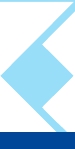 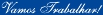 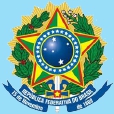 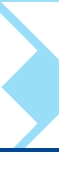 DE SERGIPE - CRA/SECONSELHO REGIONAL DE ADMINISTRAÇÃODE SERGIPE - CRA/SEPASSAPORTEDO ADMINISTRADORCRA/SEMANUAL DERESPONSABILIDADETÉCNICA DO ADMINISTRADORRua Senador Rollemberg, 513 - B. São José - CEP 49015-120Tels.: (79)3214-2229 / 3214-3983 Aracaju - Sergipe - BrasilPortal do Administrador:www.crase.org.br - E-mail: crase@crase.org.brCRA/SEESTRUTURAFUNCIONAL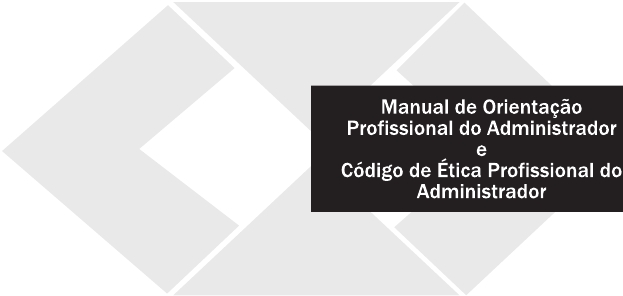 DiretoriaPresidente:Adm. Jorge Luiz Cabral NunesVice-Presidente:Adm. Gildson Mendes de FariasCâmara de Fiscalização:Adm. Daniel da Silva Almeida – DiretorAdm – Diego de Oliveira Santos -  Vice-DiretorCâmaraAdministrativa e Financeira:Adm. Diego de Oliveira Santos  – DiretorAdm. Marco Antonio Gonçalves de Oliveira – Vice-DiretorCâmara de Formação Profissional:Adm. Marco Antonio Gonçalves de Oliveira  – DiretorAdm. Daniel da Silva Almeida  – Vice-DiretorConselheiros Regionais Efetivos:Adm. Jorge Luiz Cabral NunesAdm. Gildson Mendes de FariasAdm. Daniel da Silva Almeida Adm. Diego de Oliveira SantosAdm. Marco Antonio Gonçalves de Oliveira Adm. Carlos Henrique Carvalho deAlmeidaAdmª Edméa Maria Vieira Pinheiro MachadoAdm. Max Dosea dos SantosAdm. Victor Ribeiro BarretoConselheiros Regionais Suplentes:Adm. Gilson FigueiredoAdmª. Helena Maria Cabral FerreiraAdm. José Morais MonteiroAdm. Adgenison Santana do NascimentoAdm. Eduardo CarpejaniAdmª Cristiane Tavares Fonseca de Moraes NunesAdm. Frank Silva AlbuquerqueAdm. Obderan Bispo dos SantosAdm. Renan Nunes TavaresAdm. Antônio Oliveira NetoConselheiros Federais:Adm.Diego Cabral Ferreira da Costa – EfetivoAdm. Carlos Menezes Calasans Eloy dos Santos Filho - SuplenteServidores:Admª. Cynthia Regina SantanaAlves – FiscalAdmª.Raquel Almeida Barbosa –Assessora da presidênciaJoelden Amaral da Costa –AssistenteAdministrativoMárcio Almeida de Calasans Silva –AssistenteAdministrativoRonise Vieira Cavalcanti Ferraz -  Assistente AdmnistrativoCaro(a) Administrador(a)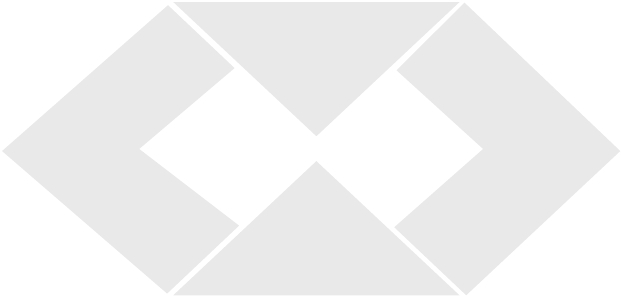 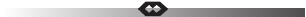 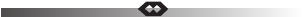 Este é o novo Manual do Administrador, material indispensávelpara todos os profissionais que desejam exercer a Administraçãode forma qualificada e ética.Através deste manual, o CRA/SE busca orientar e divulgarinformações sobre registro na Autarquia, a Legislação Básica doAdministrador, o Juramento e o Código de Ética da Profissão.Esta edição foi atualizada e revisada pela equipe do CRA/SE; o seulançamento ocorreu no evento de Coordenadores de Curso deAdministração, Delegados, Representantes e Presidente deAssociações de Administradores realizado em janeiro de 2010.VAMOS TRABALHAR!Aracaju-SE, fevereiro de 2021Adm. Jorge Luiz Cabral NunesCRA/SE 2166-01 - Presidente do CRA/SEO CFA - Conselho Federal de Administração - é o serviçopúblico, dotado de personalidades jurídicas e forma federativa,com sede e foro no Distrito Federal e jurisdição em todo territórionacional, Ele foi criado pela Lei número 4.769, de 9 de setembrode 1965, e tem por finalidade cumprir a legislação queregulamenta o exercício da profissão de administrador e afiscalização das atividades prestadas no campo da Administraçãopor pessoas físicas e jurídicas, possuindo autonomia técnica,administrativa e financeira.O CRA - Conselho Regional de Administração - É umaentidade dotada de personalidade jurídica, com autonomiatécnica, administrativa e financeira. Não recebe nenhumasubvenção do Governo Federal, sendo mantida pela anuidade,paga pelos profissionais escritos.Seu objetivo principal é resguardar a sociedade dos mausprofissionais da Administração. Esta defesa sobrevem paramelhoria da qualidade de vida da população que pode utilizar-sedas ferramentas da Administração para alcançar o máximo aqualidade do produto e serviços ofertados.Como complemento a este objetivo, CRAs buscam parcerias comInstituições de Ensino Superior, capacitando professores econcretizando os egressos de seu papel para com a sociedade,que necessita, cada vez mais, de um mercado técnico e eficiente.Finalidades dos CRAs- dar execução às diretrizes formuladas pelo Conselho Federal deAdministração;- fiscalizar, na área da respectiva jurisdição, o exercício da profissão doAdministrador- organizar e manter o registro dosAdministradores;- julgar as infrações e impor penalidade na conformidade da Lei nº4.769/65;- expedir as carteiras profissionais dosAdministradores.TIPOS DE REGISTROS CONCEDIDOS PELO SISTEMAREGISTRO PROFISSIONAL - Pessoas FísicasREGISTRO PRINCIPAL DEFINITIVOO que é?É	o	registro	feito	mediante	a	apresentação	do	Diplomadevidamente registrado no órgão competente designado peloMEC, o qual dá origem à Carteira de Indentidade ProfissionalDefinitiva. É concedido pelo CRA da jurisdição do domicílioprofissional.Para que serve?Para assegurar o exercício legal da profissão de Administrador eoutras consideradas conexas à Administração.REGISTRO PRINCIPAL PROVISÓRIOO que é?É o registro feito quando, à época do requerimento de inscrição, odiploma ainda esteja em fase de expedição ou de registro no órgãocompetente. Este registro dá origem à Carteira de IdentidadeProfissional Provisória.A  qualquer  época,  no  período  acima  referido,  poderá  oAdministrador requerer a substituição do Registro Provisório para oDefinitivo, desde que apresente o Diploma devidamente registradoem órgão próprio do Ministério da Educação e do Desporto.Para que serve?Para assegurar ao Bacharel em Administração e aos Tecnólogos eoutros Bacharéis em cursos considerados conexos ao deAdministração, a habilitação legal para atuar provisoriamente,enquanto estes não estiverem de posse do seu diplomaregistrado.Prazo de ValidadeAté  2(dois)  anos,  improrrogáveis,  contados  da  data  dahomologação.REGISTRO SECUNDÁRIO PROVISÓRIOO que é?É o registro feito quando, à época do requerimento de inscrição, odiploma ainda esteja em fase de expedição ou de registro no órgãocompetente. Este registro dá origem à Carteira de IdentidadeProfissional Provisória.A  qualquer  época,  no  período  acima  referido,  poderá  oAdministrador requerer a substituição do Registro Provisório para oDefinitivo, desde que apresente o Diploma devidamente registradoem órgão próprio do Ministério da Educação e do Desporto.Para que serve?Para assegurar ao Bacharel em Administração e aos Tecnólogos eoutros  Bacharéis  em  cursos  considerados  conexos  ao  deAdministração, a habilitação legal para atuar provisoriamente,enquanto estes não estiverem de posse do seu diploma registradoem outra ou em outras jurisdições.Prazo de ValidadeSerá que observado o prazo de validade do Registro Provisório doCRA de origem.REGISTRO TRANSFERIDOO que é?É o que resulta da transferência do registro para a jurisdição de outroCRA, em virtude da mudança de domicílio profissional.Para que serve?Para assegurar ao profissional o direito de obter registro em outro CRA,sem ter de arcar com nova taxa de registro e anuidade do exercício datransferência.Quem poderá obter?Qualquer profissional registrado no CRA, desde que esteja com situaçãoregular perante o CRAonde possui registro principal.REGISTRO CADASTRAL - Pessoas JurídicasREGISTRO CADASTRAL PRINCIPALO que é?É o registro concedido pelo CRA da jurisdição onde se localiza a sede daempresa, entidade e escritório técnico que explore, sob qualquer forma,atividades doAdministrador.Para que serve?Para que a pessoa jurídica possa explorar legalmente atividadespertinentes aos campos profissionais privativos doAdministrador.Quem poderá obter?Qualquer empresa ou entidade que prestar serviços deAdministração paraterceiros.Prazo de ValidadeEnquanto a empresa existir e explorar atividades deAdministrador.REGISTRO CADASTRAL SECUNDÁRIOO que é?É o registro de filial ou representação de empresas que atuam na jurisdiçãode ouros CRAs.Obs.: Quando a empresa prestar serviços na jurisdição de outro CRA, eesta não possuir filial ou representação estabelecida naquela jurisdição,deve-se exigir o Registro Secundário, o qual deve ser feito com base nosdados da matriz.Para que serve?Para assegurar à pessoa jurídica o direito explorar legalmente atividadesprivativas privativos doAdministrador em outra ou em outras jurisdições.REGISTRO CADASTRAL TRANSFERIDOO que é?Resulta da transferência do Registro Cadastral Principal da pessoajurídica para a jurisdição de outro CRA, em virtude da mudança de suasede.OUTROS REGISTROSREGISTRO REMIDOO que é?É uma homenagem do CRA ao profissional, que tenha idade igual ousuperior a 65 (sessenta e cinco) anos e que conte mais de 20 (vinte) anos,ininterruptos ou não, de cumprimento de suas obrigações com o CRA, ouainda, ao profissional que, comprovadamente, for aposentado porinvalidez.O Registro Remido desobriga o profissional do pagamento das anuidadese só será concedido ao que se encontrar quite com suas obrigaçõesperante o respectivo Conselho Regional deAdministração.Para que serve?Serve para manter o profissional vinculado ao Órgão, resguardando-lhedireitos e deveres como se ativo estivesse.Prazo de ValidadeO registro remido não se vence, uma vez que é concedido em definitivo.REGISTRO DE COMPROVAÇÃO DEAPTIDÃO - RCAO que é?É o registro deAtestados e Declarações de serviços prestados, fornecidospor pessoas jurídicas de direito público ou privado, comprobatórios daprestação de serviços nos campos privativos doAdministrador.Para que serve?Para constituir o Acervo Técnico dos profissionais e empresasregistrados, bem como, para atender as exigências do art. 30 da Lei nº8.666/93, no que tange a habilitação de empresas para participar delicitações.Quem poderá obter?Pessoas Físicas e Jurídicas que estiverem em dia com suas obrigaçõesperante o Conselho Regional deAdministração de sua jurisdição.Que benefício traz?Dá direito à obtenção de Certidões de RCA e de Acervo Técnico queservem como prova de capacitação/aptidão técnica para realização detrabalhos perante os órgãos de administração pública e privada.Prazo de ValidadeO RCA e o Acervo Técnico dos profissionais e empresas registrados nãotêm prazo de validade. Já as Certidões de RCA e de Acervo Técnico, têmprazo de validade limitado em 6 (seis) meses.AFASTAMENTO PROFISSIONAL POR SUSPENSÃO OUCANCELAMENTO DE REGISTROSUSPENSÃOQuando ocorre?Ocorre em duas oportunidades:1- Em razão da aplicação das penalidades previstas no art. 16, letras b e c,da Lei nº 4.769/65 c/c o art. 52, letras b e c, do Regulamento aprovado peloDecreto nº 61.934/67.2- em razão da aplicação da penalidade prevista no art. 13, n° 5, do Códigode Ética Profissional doAdministrador CEPA.CANCELAMENTOQuando ocorre?Ocorre em cinco oportunidades:1-Abandono ou cessação das atividades profissionais ou empresariais;2- Reincidência de infração que redundou em suspensão do exercícioprofissional;3-Apresentação de documentação falsa para obtenção de registro;4- Por falecimento;5-Aplicação da penalidade prevista no art. 13, nº 6, do CEPA.Pode haver retorno?Sim. Nos seguintes casos:1- Retomada das atividades profissionais;2- Reconsideração da decisão que aplicou a penalidade de cancelamentoprevista na Lei e no Código de Ética Profissional do Administrador,reabilitando o profissional;3- Substituição de documentação falsa por verdadeira.Obs.: O profissional que estiver com o seu Registro Cancelado ouSuspenso, encontra-se impedido de exercer suas atividades profissionaise, o exercício da profissão, nestas circunstâncias, se constitui crimeprevisto no art. 205 do Código Penal.DOCUMENTOS DE HABILITAÇÃOPESSOAS FÍSICAS1- Carteira de Identidade profissional CIP cor AZUL, fornecida para:- Bacharéis em administração com suas diversas habilitações;-Administradores Provisionados.2- Carteira de Identidade profissional CIP cor VERDE, fornecida para:- Tecnólogos:- Curso Superior de Tecnologia em Gestão de Órgãos Públicos;- Curso Superior de Tecnólogo Executivo;- Curso Superior de Tecnólogo em Cooperativismo;- Curso Superior de Tecnólogo emAdministração Hoteleira;- Curso Superior de Tecnologia em Gestão de Segurança Empresarial eCurso de Gestão de Segurança Empresarial e Patrimonial;- Curso Superior de Tecnologia em Gestão da Tecnologia da Informação;- Curso Superior de Tecnologia emAdministração Rural.PESSOAS JURÍDICAS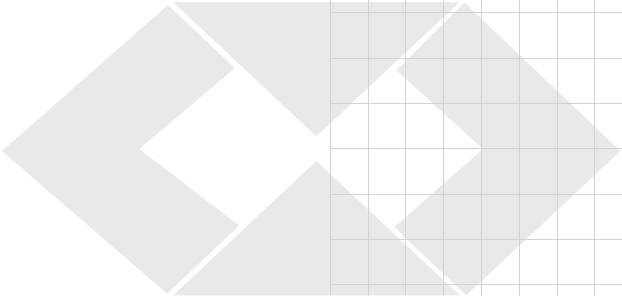 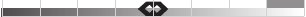 1-Alvará de Habilitação;2- CRT Certificado de Responsabilidade Técnica;3- Certidão de Registro;4- Certidão de Registro de Comprovação deAptidão.Informações completas sobre o Registro no CRASE podem serobtidas na sede localizada na Rua Senador Rollemberg, 1513São José - Tel.: (79) 3214-2229/3983.Lei n.º 4.769, de 9 de setembro de 1965Dispõe sobre o exercício da profissão deAdministrador e dá outras providências. (1)O Presidente da RepúblicaFaço saber que o Congresso Nacional decreta e eu sanciono aseguinte Lei:Art. 1º O Grupo da Confederação Nacional das Profissões Liberais,constante do Quadro de Atividades e Profissões, anexo à Consolidaçãodas Leis do Trabalho, aprovada pelo Decreto-Lei n.º 5.452, de 1º de maiode 1943, é acrescido da categoria profissional deAdministrador. (1)Parágrafo único. Terão os mesmos direitos e prerrogativas dosBacharéis em Administração, para o provimento dos cargos deAdministrador do Serviço Público Federal, os que hajam sido diplomadosno exterior, em cursos regulares deAdministração, após a revalidação dosdiplomas no Ministério da Educação, bem como os que, embora nãodiplomados ou diplomados em outros cursos de ensino superior e médio,contem cinco anos, ou mais, de atividades próprias ao campo profissionaldoAdministrador. (1)Art. 2º A atividade profissional de Administrador será exercida, comoprofissão liberal ou não, mediante: (1)a) pareceres, relatórios, planos, projetos, arbitragens, laudos, assessoriaem geral, chefia intermediária, direção superior;b) pesquisas, estudos, análise, interpretação, planejamento, implantação,coordenação e controle dos trabalhos nos	campos da Administração,como administração e seleção de pessoal, organização e métodos,orçamentos, administração de material, administração financeira,administração mercadológica, administração de produção, relaçõesindustriais, bem como outros campos em que esses se desdobrem ou aosquais sejam conexos.Art. 3º O exercício da profissão deAdministrador é privativo: (1)a) dos bacharéis em Administração Pública ou de Empresas, diplomadosno Brasil, em cursos regulares de ensino superior, oficial, oficializado oureconhecido, cujo currículo seja fixado pelo Conselho Federal deEducação, nos termos da Lei n.º 4.024, de 20 de dezembro de 1961;b) dos diplomados no exterior, em cursos regulares deAdministração, apósa revalidação do diploma no Ministério da Educação, bem como dosdiplomados, até a fixação do referido currículo, por cursos de bachareladoemAdministração, devidamente reconhecidos;c) dos que, embora não diplomados nos termos das alíneas anteriores, oudiplomados em outros cursos superiores e de ensino médio, contem, nadata da vigência desta Lei, cinco anos, ou mais, de atividades próprias nocampo profissional deAdministrador definido no art. 2º. (1) (2)Parágrafo único. A aplicação deste artigo não prejudicará a situação dosque, até a data da publicação desta Lei, ocupem o cargo deAdministrador,os quais gozarão de todos os direitos e prerrogativas estabelecidos nestediploma legal. (1)Art. 4º Na administração pública, autárquica, é obrigatória, a partir davigência desta Lei, a apresentação de diploma de Bacharel emAdministração, para o provimento e exercício de cargos técnicos deadministração, ressalvados os direitos dos atuais ocupantes de cargos deAdministrador. (1)§ 1º Os cargos técnicos a que se refere este artigo serão definidos noregulamento da presente Lei, a ser elaborado pela Junta Executiva, nostermos do artigo 18.§ 2º A apresentação do diploma não dispensa a prestação de concurso,quando exigido para o provimento do cargo.Art. 5º Aos Bacharéis em Administração é facultada a inscrição nosconcursos, para provimento das cadeiras de Administração, existentes emqualquer ramo do ensino técnico ou superior, e nas dos cursos deAdministração.Art. 6º São criados o Conselho Federal de Administração (CFA) e osConselhos Regionais de Administração (CRAs), constituindo em seuconjunto uma autarquia dotada de personalidade jurídica de direito público,com autonomia técnica, administrativa e financeira, vinculada ao Ministériodo Trabalho. (1) (3)Art. 7º O Conselho Federal de Administração, com sede em Brasília,Distrito Federal, terá por finalidade: (1)a) propugnar por uma adequada compreensão dos problemasadministrativos e sua racional solução;b) orientar e disciplinar o exercício da profissão deAdministrador; (1)c) elaborar seu regimento interno;d) dirimir dúvidas suscitadas nos Conselhos Regionais;e) examinar, modificar e aprovar os regimentos internos dos ConselhosRegionais;f) julgar, em última instância, os recursos de penalidades impostas pelosCRAs; (1)g) votar e alterar o Código de Deontologia Administrativa, bem como zelarpela sua fiel execução, ouvidos os CRAs; (1)h) aprovar anualmente o orçamento e as contas da autarquia;i) promover estudos e campanhas em prol da racionalização administrativado País.Art. 8º Os Conselhos Regionais de Administração (CRAs), com sedenas Capitais dos Estados e no Distrito Federal, terão por finalidade: (1)a) dar execução às diretrizes formuladas pelo Conselho Federal deAdministração; (1)b) fiscalizar, na área da respectiva jurisdição, o exercício da profissão deAdministrador; (1)c) organizar e manter o registro deAdministrador; (1)d) julgar as infrações e impor as penalidades referidas nesta Lei;e) expedir as carteiras profissionais dosAdministradores; (1)f) elaborar o seu regimento interno para exame e aprovação pelo CFA.(1)Art. 9º O Conselho Federal de Administração compor-se-á debrasileiros natos ou naturalizados, que satisfaçam as exigências desta Lei,e será constituído por tantos membros efetivos e respectivos suplentesquantos forem os Conselhos Regionais, eleitos em escrutínio secreto e pormaioria simples de votos nas respectivas regiões. (1) (4)Parágrafo único. Dois terços, pelo menos, dos membros efetivos, assimcomo dos membros suplentes, serão necessariamente bacharéis emAdministração, salvo nos Estados em que, por motivos relevantes, isto nãoseja possível.Art. 10Arenda do CFAé constituída de: (1)a) vinte por cento (20%) da renda bruta dos CRAs, com exceção doslegados, doações ou subvenções; (1)b) doações e legados;c) subvenções dos Governos Federal, Estaduais e Municipais, ou deempresas e instituições privadas;d) rendimentos patrimoniais;e) rendas eventuais.Art. 11 Os Conselhos Regionais de Administração com até doze milAdministradores inscritos, em gozo de seus direitos profissionais, serãoconstituídos de nove membros efetivos e respectivos suplentes, eleitos damesma forma estabelecida para o Conselho Federal. (1) (4)§ 1º Os Conselhos Regionais de Administração com número deAdministradores inscritos superior ao constante do	caput deste artigopoderão, através de deliberação da maioria absoluta do Plenário e emsessão específica, criar mais uma vaga de Conselheiro efetivo erespectivo suplente para cada contingente de três mil Administradoresexcedente de doze mil, até o limite de vinte e quatro mil. (4)Art. 12Arenda dos CRAs será constituída de: (1)a) oitenta por cento (80%) da anuidade estabelecida pelo CFAe revalidadatrienalmente;b) rendimentos patrimoniais;c) doações e legados;d) subvenções e auxílios dos Governos Federal, Estaduais e Municipais,ou, ainda, de empresas e instituições particulares;e) provimento das multas aplicadas;f) rendas eventuais.Art. 13 Os mandatos dos membros do  Conselho Federal e dosConselhos Regionais de Administração serão de quatro anos, permitidauma reeleição. (1) (4)Parágrafo único. A renovação dos mandatos dos membros dos Conselhosreferidos no caput deste artigo será de um terço e dois terços,alternadamente, a cada biênio. (4)Art. 14 Só poderão exercer   a profissão de Administrador osprofissionais devidamente registrados nos CRAs, pelos quais seráexpedida a carteira profissional. (1)§ 1º A falta do registro torna ilegal, punível, o exercício da profissão deAdministrador. (1)§ 2º A carteira profissional servirá de prova para fins de exercícioprofissional, de carteira de identidade e terá fé em todo o território nacional.Art. 15 Serão obrigatoriamente registrados nos CRAs as empresas,entidades e escritórios técnicos que explorem, sob qualquer forma,atividades deAdministrador, enunciadas nos termos desta Lei. (1)Parágrafo único. O registro a que se refere este artigo será feitogratuitamente pelos CRAs. (1)Art. 16 Os Conselhos Regionais de Administração aplicarãopenalidades aos infratores dos dispositivos desta Lei, as quais poderãoser: (1)a) multa de 5% (cinco por cento) a 50% (cinqüenta por cento) do maiorsalário mínimo vigente no País aos infratores de qualquer artigo;b) suspensão de seis meses a um ano ao profissional que demonstrarincapacidade técnica no exercício da profissão, assegurando-lhe ampladefesa;C) suspensão, de um a cinco anos, ao profissional que, no âmbito de suaatuação, for responsável, na parte técnica, por falsidade de documento, oupor dolo, em parecer ou outro documento que assinar. Parágrafo único. Nocaso de reincidência da mesma infração, praticada dentro do prazo decinco anos, após a primeira, além da aplicação da multa em dobro, serádeterminado o cancelamento do registro profissional.Art. 17 Os Sindicatos e Associações Profissionais de Administradorescooperarão com o CFA para a divulgação das modernas técnicas deAdministração, no exercício da profissão. (1)Art. 18 Para promoção das medidas preparatórias à execução desta Lei,será constituída por decreto do Presidente da República, dentro de 30 dias,uma Junta Executiva integrada de dois representantes indicados peloDASP, ocupantes de cargos de Administrador; de dois Bacharéis emAdministração, indicados pela Fundação Getúlio Vargas; de três Bacharéisem Administração, representantes das Universidades que mantenhamcurso superior de Administração, um dos quais indicado pela FundaçãoUniversidade de Brasília e os outros dois por indicação do Ministro daEducação. (1)Parágrafo único. Os representantes de que trata este artigo serãoindicados ao Presidente da República em lista dúplice.Art. 19 À Junta Executiva de que trata o artigo anterior caberá: a)elaborar o projeto de regulamento da presente Lei e submetê-lo àaprovação do Presidente da República;b) proceder ao registro, como Administrador, dos que o requererem, nostermos do art. 3º; (1)c) estimular a iniciativa dos Administradores na criação de AssociaçõesProfissionais e Sindicatos; (1)d) promover, dentro de 180 (cento e oitenta) dias, a realização dasprimeiras eleições para a formação do Conselho Federal deAdministração(CFA) e dos Conselhos Regionais deAdministração (CRAs). (1)§ 1º Será direta a eleição de que trata a alínea d deste artigo, nela votandotodos os que forem registrados, nos termos da alínea b.§ 2º Ao formar-se o CFA, será extinta a Junta Executiva, cujo acervo ecujos cadastros serão por ele absorvidos. (1)Art. 20 O disposto nesta Lei só se aplicará aos serviços municipais, àsempresas privadas e às autarquias e sociedades de economia mista dosEstados e Municípios, após comprovação, pelos Conselhos deAdministração, da existência, nos Municípios em que esses serviços,empresas, autarquias ou sociedades de economia mista tenham sede, detécnicos legalmente habilitados, em número suficiente para o atendimentonas funções que lhes são próprias. (1)Art. 21 Esta Lei entra em vigor na data de sua publicação.Art. 22 Revogam-se as disposições em contrário.Brasília, 9 de setembro de 1965; 144º da Independência e 77º daRepública.H.Castelo BrancoArnaldo SussekindPublicada no D.O.U. de 13/09/65, pág. 9.337 e retificada no D.O.U., de16/09/65, pág. 9.531 (1) Nova redação conferida pelo art. 1º da Lei n.º7.321, de 13/06/85, publicada no D.O.U. de 14/06/85, que “Altera adenominação do Conselho Federal e  dos  Conselhos Regionais deTécnicos de Administração e dá outras providências (2) (3) Parte mantidapelo Congresso Nacional após veto presidencial, promulgada peloPresidente da República em 12/11/65 e publicada no D.O.U. de 17/11/65Vinculação extinta por força do disposto no art. 3º do Decreto-lei n.º 2.299,de 21/11/86, publicado no D.O.U. de 24/11/86 Nova redação dada pelo art.1º da Lei n.º 8.873, de 26/04/94, publicada no D.O.U. de 27/04/94 (4)Decreto n.º 61.934, de 22 de dezembro de 1967.Dispõe sobre a regulamentação do exercício daprofissão de Administrador, de acordo com a   Lein.º 4.769, de 9 de setembro de 1965 e dá outras providências.(1)O Presidente da República, usando da atribuição que lhe confere oart. 83, item II, da Constituição e tendo em vista o que determina a Leinúmero 4.769, de 9 de setembro de 1965, decreta:Art. 1º Fica aprovado o Regulamento que com este baixa, assinado peloMinistro do Trabalho e Previdência Social, que dispõe sobre o exercício daprofissão liberal de Administrador e a constituição do Conselho Federal deAdministração e dos Conselhos Regionais. (1)Art. 2º. Este Decreto entrará em vigor na data de sua publicação.Art. 3º. Revogam-se as disposições em contrário.Brasília, 22 de dezembro de 1967; 146º da Independência e 79º daRepúblicaA. Costa e Silva Jarbas G. PassarinhoPublicado no D.O.U. de 27/12/67, pág. 13.015 e retificado no D.O.U. de05/01/68 (1) Nova redação conferida pelo art. 1º da Lei n.º 7.321, de13/06/85, publicada no D.O.U. de 14/06/85, que “Altera a denominação doConselho Federal e   dos   Conselhos Regionais de Técnicos deAdministração e dá outras providências.REGULAMENTO DA LEI N.º 4.769, DE 9 DE SETEMBRO DE 1965, QUEREGULAO EXERCÍCIO DAPROFISSÃO DEADMINISTRADOR (1)TÍTULO IDa Profissão de Administrador (1)CAPÍTULO IDo Administrador (1)Art. 1º O desempenho das atividades de Administração, em qualquerde seus campos, constitui o objeto da profissão liberal deAdministrador, denível superior. (1)Art. 2º A designação profissional e o exercício da profissão deAdministrador, acrescida ao Grupo da Confederação Nacional dasProfissões Liberais, constantes do Quadro de Atividades e Profissõesanexo à Consolidação das Leis do Trabalho, aprovada pelo Decreto-Lei n.º5.452, de 1º de maio de 1943, são privativos: (1)a) dos bacharéis em Administração diplomados no Brasil, em cursosregulares de ensino superior, oficiais, oficializados ou reconhecidos, cujocurrículo seja fixado pelo Conselho Federal de Educação, nos termos daLei n.º 4.024, de 20 de dezembro de 1961, bem como dos que, até a fixaçãodo referido currículo, tenham sido diplomados por cursos de bachareladoemAdministração devidamente reconhecidos;b) dos diplomados no exterior, em cursos regulares deAdministração, apósa revalidação do diploma no Ministério da Educação e Cultura;c) dos que, embora não diplomados nos termos das alíneas anteriores, oudiplomados em outros cursos superiores ou de ensino médio, contassemem 13 de setembro de 1965, pelo menos cinco anos de atividades própriasno campo profissional doAdministrador definido neste Regulamento. (1)Parágrafo único. É ressalvada a situação dos que, em 13 de setembro de1965, ocupavam cargos de Administrador no Serviço Público Federal,Estadual ou Municipal, aos quais são assegurados todos os direitos eprerrogativas previstos neste Regulamento. (1)CAPÍTULO IIDo Campo e da Atividade ProfissionalArt. 3º A atividade profissional do Administrador, como profissão, liberalou não, compreende: (1)a) elaboração de pareceres, relatórios, planos, projetos, arbitragens elaudos, em que se exija a aplicação de conhecimentos inerentes àstécnicas de organização;b) pesquisas, estudos, análises, interpretação, planejamento,implantação, coordenação e controle dos trabalhos nos  campos deadministração geral, como administração e seleção de pessoal,organização, análise, métodos e programas de trabalho, orçamento,administração de material e financeira, relações públicas, administraçãomercadológica, administração de produção, relações industriais, bemcomo outros campos em que estes se desdobrem ou com os quais sejamconexos; (2)c) exercício de funções e cargos de Administrador do Serviço PúblicoFederal, Estadual, Municipal, Autárquico, Sociedades de Economia Mista,empresas estatais, paraestatais e privadas, em	que fique expresso edeclarado o título do cargo abrangido; (1)d) o exercício de funções de chefia ou direção, intermediária ou superior,assessoramento e consultoria em órgãos, ou seus compartimentos, daAdministração pública ou de entidades privadas, cujas atribuiçõesenvolvam principalmente, a aplicação de conhecimentos inerentes àstécnicas de administração;e) magistério em matérias técnicas do campo da administração eorganização.Parágrafo único. A aplicação do disposto nas alíneas c, d e e nãoprejudicará a situação dos atuais ocupantes de cargos, funções eempregos, inclusive de direção, chefia, assessoramento e consultoria noServiço Público e nas entidades privadas, enquanto os exercerem.Art. 4º Na Administração Pública Federal, Estadual ou Municipal, diretaou indireta, é obrigatória, para o provimento e exercício de cargos deAdministrador, a apresentação de diploma de Bacharel em Administraçãoou a comprovação de que o candidato adquiriu os mesmos direitos eprerrogativas na forma das alíneas a a c do art. 2º deste Regulamento,ressalvado o disposto no parágrafo único do art. 2º deste Regulamento. (1)Parágrafo único. A apresentação do diploma não dispensa a prestação deconcurso para o provimento do cargo, quando o exija a Lei.Art. 5º No caso de insuficiência de Administrador, comprovada por faltade inscrição em recrutamento ou seleção pública, poderão os órgãospúblicos,  autárquicos ou sociedades de economia mista, bem comoquaisquer empresas privadas, solicitar ao Conselho Regional de suajurisdição licença para o exercício da profissão de Administrador porpessoa não habilitada, portadora de diploma de curso superior. (1)§ 1º A licença será concedida por período de até dois anos, renovável,mediante nova solicitação, se comprovada ainda a insuficiência deAdministradores. (1)§ 2º A licença referida neste artigo vigorará exclusivamente para oMunicípio para o qual foi solicitada, proibida expressamente atransferência para outro Município.Art. 6º Os documentos referentes à ação profissional, de que trata o art.3º deste Regulamento, serão obrigatoriamente elaborados e assinados porAdministradores, devidamente registrados na forma em que dispuser esteRegulamento, salvo no caso de exercício de cargo público. (1)Parágrafo único. É obrigatória a citação do número de registro no ConselhoRegional após a assinatura.Art. 7º As autoridades federais, estaduais e municipais, bem como asempresas privadas, deverão obrigatoriamente exigir a assinatura doAdministrador devidamente registrado, nos documentos mencionados noart. 3º deste Regulamento exceto quando se tratar de documentos oficiaisassinados por ocupantes do cargo público respectivo. (1)Art. 8º. O Conselho Federal de Administração e os ConselhosRegionais, por iniciativa própria ou mediante denúncias das autoridadesjudiciais ou administrativas, promoverão a responsabilidade doAdministrador, nos casos de dolo, fraude ou má-fé, adotando asprovidências cabíveis à manutenção de um sadio ambiente profissional,sem prejuízo da ação administrativa ou criminal que couber. (1)CAPÍTULO IIIDo Exercício ProfissionalArt. 9º Para o exercício da profissão de Administrador é obrigatória aapresentação da Carteira de Identidade de Administrador, expedida peloConselho Regional de Administração, juntamente com prova de estar oprofissional em pleno gozo dos seus direitos sociais. (1)Art. 10 A falta do registro torna ilegal e punível o exercício da profissãodeAdministrador. (1)Art. 11 O exercício profissional de que trata este Regulamento seráfiscalizado pelos competentes Conselhos Regionais e pelo ConselhoFederal de Administração, aos quais cabem a orientação e a disciplina doexercício da profissão deAdministrador em todo o território nacional. (1)CAPÍTULO IVDa Sociedade entre ProfissionaisArt. 12 As sociedades de prestação de serviços profissionaismencionadas neste Regulamento só poderão se constituir ou funcionarsob a responsabilidade de Administradores, devidamente registrados e nopleno gozo de seus direitos sociais. (1)§ 1º O Administrador, ou os Administradores, que fizerem parte dassociedades mencionadas neste artigo, responderão, individualmente,perante os Conselhos, pelos atos praticados pelas Sociedades emdesacordo com o Código de DeontologiaAdministrativa. (1)§ 2ºAs Sociedades a que alude este artigo são obrigadas a promover o seuregistro prévio no Conselho Regional da área de sua atuação, e nos detantas em quantas atuarem, ficando obrigadas a comunicar-lhes quaisqueralterações ou ocorrências posteriores nos seus atos constitutivos.Art. 13 As atuais sociedades existentes ficam obrigadas a seadaptarem às exigências contidas neste capítulo, no prazo de 180 (cento eoitenta) dias, contados da data da publicação deste Regulamento.TÍTULO IIDo Conselho Federal de Administração (1)CAPÍTULO IDa AutarquiaArt. 14 O Conselho Federal deAdministração e os Conselhos Regionaisde Administração dos Estados e Territórios, criados pela Lei n.º 4.769, de 9de setembro de 1965, constituem em seu conjunto uma autarquia dotadade personalidade jurídica de direito público, com autonomia técnica,administrativa e financeira, vinculada ao Ministério do Trabalho ePrevidência Social, sob a denominação de Conselho Federal deAdministração, com o subtítulo de "Regional", com a designação da região,quando for o caso. (1) (3)Art. 15 A Autarquia Conselho Federal de Administração, no seuconjunto, terá Quadro de Pessoal próprio, regido pela Consolidação deLeis do Trabalho. (1)Parágrafo único. Poderão ser requisitados, na forma da Lei, servidores daAdministração Pública, direta ou indireta, para servirem ao ConselhoFederal de Administração, ou em seu conjunto, os quais não perderão suacondição de funcionários públicos. (1)Art. 16 O exercício financeiro coincidirá com o ano civil.Art. 17 A responsabilidade administrativa e financeira do ConselhoFederal e de cada Conselho Regional de Administração caberá aosrespectivos Presidentes. (1)Parágrafo único. Até 31 de março do exercício seguinte àquele a que serefiram as prestações de contas dos Conselhos Regionais deAdministração, depois de apreciadas pelos respectivos Plenários, serãoencaminhadas ao Conselho Federal de Administração, o qual asapresentará com o seu parecer e juntamente com a sua própria prestaçãode contas, apreciada pelo respectivo Plenário, à Inspetoria Geral deFinanças do Ministério do Trabalho e Previdência Social. (1) (3)Art. 18As entidades sindicais, associações profissionais e Faculdadescooperarão com o Conselho Federal e os Conselhos Regionais deAdministração, para a divulgação das modernas técnicas de administraçãoe dos processos de racionalização administrativa do País. (1)Art. 19 Para os efeitos do disposto no artigo anterior, os órgãos citadoscelebrarão acordos ou convênios de assistência técnica e financeira, tendoem vista, sobretudo, o interesse nacional, a ampliação e a intensificaçãodos estudos e pesquisas administrativas, para o melhor aproveitamentodosAdministradores. (1)CAPÍTULO IIDa Finalidade, Sede e ForoArt. 20 O Conselho Federal de Administração, com sede e foro emBrasília, Distrito Federal, terá por finalidade: (1)a) propugnar por uma adequada compreensão dos problemasadministrativos e sua racional solução;b) orientar e disciplinar o exercício da profissão deAdministrador; (1)c) elaborar o seu Regimento;d) dirimir dúvidas suscitadas nos Conselhos Regionais;e) examinar, modificar e aprovar os regimentos internos dos ConselhosRegionais;f) julgar, em última instância, os recursos de penalidades impostas pelosConselhos Regionais deAdministração; (1)g) votar e alterar o Código de Deontologia Administrativa, bem como zelarpela sua fiel execução, ouvidos os Conselhos Regionais deAdministração;(1)h) aprovar, anualmente, o orçamento e as contas daAutarquia;	i	)promover estudos e campanhas em prol da racionalização administrativado País.CAPÍTULO IIIDa ComposiçãoArt. 21 O Conselho Federal de Administração compor-se-á debrasileiros natos ou naturalizados, que satisfaçam as exigências da Lei n.º4.769, de 9 de setembro de 1965, e terá a seguinte constituição: (1) (4)a) nove membros efetivos, eleitos pelos representantes dos sindicatos edas associações profissionais de Administração  que, por sua vez,elegerão dentre si o seu Presidente; (1) (4)b) nove suplentes eleitos juntamente com os membros efetivos. (4)Parágrafo único. Dois terços, pelo menos, dos membros efetivos, assimcomo dos membros suplentes, serão necessariamente bacharéis emAdministração, salvo nos Estados em que, por motivos relevantes, issonão seja possível.CAPÍTULO IVDos Mandatos e das EleiçõesArt. 22 Os mandatos dos membros do Conselho Federal deAdministração e dos respectivos suplentes serão de três (3) anos, podendoser renovados. (1) (5)Art. 23 Na primeira eleição que se realizar, na forma deste Regulamento,os membros eleitos do Conselho Federal de Administração e osrespectivos suplentes terão 3 (três) mandatos de 1 (um) ano; 3 (três)mandatos de 2 (dois) anos; e 3 (três) mandatos de 3 (três) anos. (1) (5)Parágrafo único. A renovação do terço dos membros do Conselho FederaldeAdministração e dos respectivos suplentes far-se-á anualmente. (1) (5)Art. 24As eleições dos membros do Conselho Federal deAdministraçãoe dos respectivos suplentes serão realizadas em Brasília, Distrito Federal,pelos representantes dos Sindicatos e das Associações Profissionais deAdministração existentes no Brasil devidamente registrados no Ministériodo Trabalho e Previdência Social. (1)Art. 25 A convocação para as eleições a que se refere o artigo anteriorserá feita pelo Conselho Federal de Administração, dentro do prazo de 30(trinta) dias, antes do término do mandato. (1)Art. 26 A Assembléia de Representantes Eleitorais, constituída nostermos deste Regulamento, deliberará em primeira convocação com apresença de pelo menos 2/3 (dois terços) de seus componentescredenciados e, 24 (vinte e quatro) horas depois, com a presença dequalquer número de representantes credenciados.§ 1ºAAssembléia a que se refere este artigo será instalada pelo Presidentedo Conselho Federal de Administração, ou seu substituto legal, e presididapor um dos seus membros, eleito entre eles. (1)§ 2º O Conselho Federal deAdministração baixará e publicará normas paraas eleições. (1)Art. 27 Cada uma das entidades de que trata o artigo 24 desteRegulamento credenciará 2 (dois) representantes que serão,obrigatoriamente, associados de seu quadro no pleno gozo de seusdireitos estatutários.Art. 28 O membro do Conselho Federal de Administração que faltar,sem prévia licença, a três sessões ordinárias consecutivas ou a seissessões intercaladas, no período de um ano, perderá automaticamente omandato. (1)Art. 29 Os membros do Conselho Federal deAdministração poderão serlicenciados, por deliberação do Plenário, por motivos de doença ou outroimpedimento de força maior. (1)Parágrafo único. Concedida a licença de que trata este artigo, caberáao Presidente do Conselho convocar o respectivo suplente.Art. 30 O Conselho Federal de Administração terá como órgãodeliberativo o Plenário e como órgão executivo a Presidência e os queforem criados para a execução dos serviços técnicos ou especializadosindispensáveis ao cumprimento de suas atribuições. (1)Art. 31Aestrutura administrativa do Conselho Federal deAdministraçãoserá fixada em Regimento Interno. (1)CAPÍTULO VDas RendasArt. 32 A renda do Conselho Federal de Administração é constituída de:(1)a) vinte por cento (20%) da renda bruta dos Conselhos Regionais deAdministração, com exceção dos legados, doações ou subvenções; (1)b) doações e legados;c) subvenções dos Governos Federal, Estaduais e Municipais ou deEmpresas e Instituições Privadas;d) rendimentos patrimoniais;e) rendas eventuais.CAPÍTULO VIDo PresidenteArt. 33 O Presidente do Conselho Federal deAdministração será eleitopelo Plenário, na sua primeira reunião, dentre os seus membros, paraexercer mandato de um (1) ano podendo ser reeleito, condicionando-sesempre o mandato presidencial ao respectivo mandato como conselheiro.(1)Parágrafo único. As eleições subseqüentes far-se-ão na primeira sessãoapós a posse do terço renovado.Art. 34 É da competência do Presidente:a) administrar e   representar legalmente o Conselho Federal deAdministração; (1)b) dar posse aos Conselheiros;c) convocar e presidir as sessões do Conselho;d) distribuir aos Conselheiros, para	relatar, processos que devam sersubmetidos à deliberação do Plenário ou não;e) constituir Comissões e Grupos de Trabalho;f) admitir, promover, remover e dispensar servidores;g) delegar poderes especiais, mediante autorização do Plenário doConselho;h) movimentar as contas bancárias, assinar cheques e recibos juntamentecom o responsável pela Tesouraria e autorizar pagamentos;i) apresentar ao Plenário a proposta orçamentária;j) apresentar ao Plenário o relatório anual das atividades; eL) adotar as providências que se fizerem necessárias aos interesses doConselho Federal deAdministração. (1)Art. 35 O Conselho Federal de Administração terá um Vice- Presidente,eleito simultaneamente e nas condições do Presidente, ao qual competesubstituí-lo em suas faltas e impedimentos. (1)TÍTULO IIIDos Conselhos Regionais de Administração (1)CAPÍTULO IDa Organização e JurisdiçãoArt. 36 Os Conselhos Regionais de Administração (CRA) serãoorganizados pelo Conselho Federal deAdministração, que lhes promoveráa instalação em cada um dos Estados, Territórios e no Distrito Federal. (1)§ 1º Enquanto não existir, em todas as unidades da federação, número deprofissionais bastante para justificar o pleno cumprimento do dispostoneste artigo, poderão os Conselhos Regionais existentes ter jurisdiçãoextensiva a outros Estados e Territórios.§ 2º Aplicar-se-á aos membros e respectivos suplentes dos ConselhosRegionais de Administração forma de eleição semelhante a dos membrosdo Conselho Federal deAdministração. (1)Art. 37 Os Conselhos Regionais de Administração serão constituídosde nove (9) membros efetivos e de nove (9) membros suplentes, eleitos damesma forma estabelecida para o órgão federal, para mandatos idênticose em igualdade de condições. (1)(6)Art. 38 Os Conselhos Regionais deAdministração terão um Presidentee um Vice-Presidente, com atribuições idênticas aos do órgão nacional, noque couber. (1)CAPÍTULO IIDos FinsArt. 39 Os Conselhos Regionais de Administração, com sede nasCapitais dos Estados, Distrito Federal e Territórios, terão por finalidade: (1)a) dar execução às diretrizes  formuladas pelo Conselho Federal deAdministração; (1)b) fiscalizar, na área da respectiva jurisdição, o exercício da profissão deAdministrador; (1)c) organizar e manter o registro dosAdministradores; (1)d) julgar as infrações e impor as penalidades referidas na Lei n.º 4.769, de 9de setembro de 1965, e neste Regulamento; e)  expedir as carteirasprofissionais dosAdministradores; (1)F) elaborar o seu regimento interno  para exame e aprovação peloConselho Federal deAdministração; (1)g) colaborar com os Governos Federal, Estaduais e Municipais, bemassim, com as empresas de economia mista e privadas no âmbito de suasfinalidades e no propósito de manter elevado o prestígio profissional dosAdministradores. (1)CAPÍTULO IIIDas RendasArt. 40 A renda dos Conselhos Regionais de Administração seráconstituída de: (1)a) oitenta por cento (80%) das anuidades, taxas e emolumentos dequalquer natureza estabelecidos pelo Conselho Federal de Administraçãoe revalidados, trienalmente, por correção monetária oficial; (1)b) rendimentos patrimoniais;c) doações e legados; ]d) subvenções e auxílios dos Governos Federal, Estaduais e Municipaisou, ainda, de sociedades de economia mista, empresas e instituiçõesparticulares;e) provimento de multas aplicadas;f) rendas eventuais.CAPÍTULO IVDos Conselheiros e da Atribuição e CompetênciaArt. 41 Aos membros dos Conselhos Federal e Regionais deAdministração incumbe: (1)a) participar das sessões e dar o seu voto;b) relatar matérias e processos quando designados pelo Presidente;c) integrar comissões e grupos de trabalho, quando designados peloPresidente ou pelo Plenário;d) presidir ou vice-presidir o Conselho, quando eleitos; ee) cumprir a Lei, o Regulamento, o Regimento Interno e as Resoluções doConselho.CAPÍTULO VDo Registro e da Carteira de Identidade ProfissionalArt. 42 Os profissionais a que se refere este Regulamento só poderãoexercer legalmente a profissão, salvo as exceções previstas na Lei n.º4.769, de 9 de setembro de 1965, mediante prévio registro de seusdiplomas ou certificados nos órgãos competentes e após serem portadoresda Carteira de Identidade de Administração expedida inicialmente pelaJunta Executiva criada pela Lei n.º 4.769, de 9 de setembro de 1965, e,quando já instalados os respectivos Conselhos Regionais deAdministração, pelo Conselho sob cuja jurisdição se achar o local de suaatividade. (1)Art. 43 A todo profissional devidamente registrado será fornecida umaCarteira de Identidade Profissional deAdministrador, numerada e assinadapelo Presidente do Conselho Regional de Administração respectivo, daqual constará: (1)a) nome por extenso;b) filiação;c) nacionalidade e naturalidade;d) data do nascimento;e) denominação da Faculdade em que se diplomou e número de registrono Ministério da Educação e Cultura ou, para os não Bacharéis, indicaçãodo dispositivo deste Regulamento, em que se fundamenta a inscrição, bemcomo o número da Resolução do Conselho Federal de Administração quehouver homologado a mesma e respectivas datas; (1)f) número de registro no Conselho Regional deAdministração; (1)g) fotografia de frente 3 x 4, e impressão datiloscópica;h) assinatura por inteiro e abreviada, se usar;i) data de expedição da carteira.Art. 44 A Carteira Profissional de Administrador concede ao respectivoportador o direito de exercer a profissão de Administrador no territórionacional, pagos os emolumentos e anuidades devidas ao ConselhoRegional deAdministração respectivo. (1)Art. 45 A Carteira de Identidade de Administrador servirá de prova parafim de exercício da profissão e, como Carteira de Identidade oficial, terá fépública em todo o território nacional. (1)Art. 46 O registro de profissionais e a expedição de Carteiras estãosujeitos ao pagamento de taxas a serem arbitradas pelo Conselho FederaldeAdministração. (1)Art. 47 O profissional registrado é obrigado a pagar, ao respectivoConselho Regional de Administração, uma anuidade de vinte por cento(20%) do salário-mínimo vigente em Brasília, Distrito Federal, no mês de janeiro de cadaano. (1)Art. 48As empresas, entidades, institutos e escritórios de que trata esteRegulamento são sujeitos, para funcionarem legalmente, ao pagamentode anuidade correspondente a 5 (cinco) salários-mínimos vigentes emBrasília, Distrito Federal, no mês de janeiro de cada ano.Art. 49 As anuidades deverão ser pagas na sede do Conselho Regionalde Administração até 30 de março de cada ano, salvo a primeira, quedeverá ser paga no ato da inscrição do registro. (1)Art. 50 A habilitação para o exercício da profissão de Administrador,através de inscrição nos Conselhos Regionais de Administração ou,transitoriamente pela Junta Executiva a que se referem os artigos 18 e 19da Lei n.º 4.769, de 9 de setembro de 1965, dependerá de requerimento dointeressado, instruído, alternativamente, com o diploma ou certificadodevidamente registrado pelos órgãos competentes: prova de satisfação dorequisito previsto na alínea "c" do art. 2º deste Regulamento, inclusivecópias de trabalhos autenticados sob a responsabilidade da direção dosórgãos próprios; ou certidão de que ocupava, em 13 de setembro de 1965,cargo deAdministrador no Serviço Público Federal, Estadual ou Municipal.(1)Parágrafo único. O pedido de registro  fundado na alínea “c” ou noparágrafo único do artigo 2º deste Regulamento somente será admitidodentro do prazo de 12 (doze) meses contados da data da sua publicação.CAPÍTULO VIDas PenalidadesArt. 51 A falta do competente registro, bem como do pagamento daanuidade ao Conselho Regional de Administração torna ilegal o exercícioda profissão deAdministrador e punível o infrator. (1)Art. 52 O Conselho Regional de Administração aplicará as seguintespenalidades aos infratores dos dispositivos da Lei n.º 4.769, de 9 desetembro de 1965, e do presente Regulamento: (1)a) multa de 5% (cinco por cento) a 50% (cinqüenta por cento) do maiorsalário-mínimo vigorante no País, aos infratores dos dispositivos legais emvigor;b) suspensão de 1 (um) a 5 (cinco) anos do exercício profissional deAdministrador que, no âmbito de sua atuação, for responsável na partetécnica, por falsidade de documento, ou por dolo, em parecer ou outrodocumento que assinar; (1)c) suspensão, de 6 (seis) meses a 1 (um) ano, do profissional quedemonstre incapacidade técnica no exercício da profissão, sendo-lheantes facultada ampla defesa;d) suspensão, até 1 (um) ano, do exercício da profissão de Administradorque agir sem decoro ou ferir a ética profissional. (1)§ 1º Provada a conivência das empresas, entidades, institutos ou escritóriona infração das disposições da Lei n.º 4.769, de 9 de setembro de 1965, edeste Regulamento pelos profissionais, seus	responsáveis oudependentes, serão estas responsabilizadas na forma da Lei.§ 2º No caso de reincidência na mesma infração, praticada dentro de 5(cinco) anos após a primeira, a multa será elevada ao dobro e serádeterminado o cancelamento do registro profissional.Art. 53 O Conselho Regional de Administração representará junto aosGovernos Federal, Estaduais e Municipais, quanto ao  provimento decargos privativos de Bacharel em Administração por pessoa nãodevidamente qualificada. (1)Art. 54 O Regimento do Conselho Federal deAdministração regulará osprocessos de infrações, prazos e interposições de recursos. (1)CAPÍTULO VIIDas Outras DisposiçõesArt. 55 Os Conselhos Federal e Regionais deAdministração deliberarãocom a presença mínima de metade de seus membros, tendo o ConselheiroPresidente voto de qualidade no desempate. (1)Art. 56 Para efeito de concessão da gratificação pela participação emórgão de deliberação coletiva aos respectivos membros, por sessão a quecomprovadamente comparecerem, observadas as disposições do Decreton.º 55.090, de 28 de novembro de 1964, o Conselho Federal e osConselhos Regionais deAdministração ficam classificados nas CategoriasB e C, previstas no mesmo Regulamento, com o máximo de 8 sessõesordinárias mensais. (1)Art. 57Aestrutura e os serviços administrativos do Conselho Federal deAdministração serão previstos no Regimento Interno e o respectivoQuadro de Pessoal será criado na forma da legislação em vigor. (1)Art. 58 O Ministério do Trabalho e Previdência Social, medianterequisição do Presidente da Junta Executiva a que se referem os artigos 17e 18 da Lei n.º 4.769, de 9 de setembro de 1965, ou do Conselho Federal deAdministração, e de acordo com as disponibilidades de recursos próprios,colaborará para a implantação dos serviços daAutarquia. (1)Art. 59 Enquanto não eleito e empossado o primeiro Conselho,funcionará como órgão deliberativo e executivo do Conselho Federal deAdministração a Junta Executiva designada pelo Decreto n.º 58.670, de 20de junho de 1966, com todas as prerrogativas da Lei n.º 4.769, de 9 desetembro de 1965, e deste Regulamento. (1)§ 1º A Junta Executiva promoverá, no prazo máximo de 180 (cento eoitenta) dias, contados da data da publicação do presente Regulamento,eleições para o primeiro Conselho.§ 2º A eleição de que trata o parágrafo anterior será direta e realizada emBrasília, Distrito Federal, nela votando todos os Administradoresregistrados pela Junta Executiva a que se refere o art. 18 da Lei n.º 4.769,de 9 de setembro de 1965. Art. 60 Na execução deste Regulamento, oscasos omissos serão resolvidos pelo Conselho Federal de Administração.(1)Art. 61 O presente Regulamento entrará em vigor na data de suapublicação, revogadas as disposições em contrário.Jarbas Passarinho(1) Nova redação conferida pelo art. 1º da Lei n.º 7.321, de 13/06/85,publicada no D.O.U. de 14/06/85, que “Altera a denominação do ConselhoFederal e dos Conselhos Regionais de Técnicos de Administração e dáoutras providências (2)  Quanto à atividade de Relações Públicas,consultar a Lei n.º 5.377, de 11 de dezembro de 1967 (3) Vinculaçãoextinta por força do disposto no art. 3º do Decreto-lei n.º 2.299, de 21/11/86,publicado no D.O.U. de 24/11/86 (4) Consultar o art. 9º da Lei n.º 4.769, de09/09/65, com alteração publicada no D.O.U. de 27/04/94 (5) Consultar oart. 13 da Lei n.º 4.769, de 09/09/65, com alteração publicada no D.O.U. de27/04/94 (6)  Consultar o art. 11 da Lei n.º 4.769, de 09/09/65, comalteração publicada no D.O.U. de 27/04/94Lei Nº 6.206, de 7 de maio de 1975Dá valor de documento de identidade às carteirasexpedidas pelos órgãos fiscalizadores de exercícioprofissional e dá outras providências.O Presidente da RepúblicaFaço saber que o CONGRESSO NACIONAL decreta e eusanciono a seguinte Lei:Art 1º É válida em todo o Território Nacional como prova de identidade,para qualquer efeito, a carteira emitida pelos órgãos criados por lei federal,controladores do exercício profissional.Art 2º Os créditos dos órgãos referidos no artigo anterior serão exigíveispela ação executiva processada perante a Justiça Federal.Art 3º Esta Lei entrará em vigor na data de sua publicação, revogadas asdisposições em contrário.Brasília, em 7 de maio de 1975, 154º da Independência e 87º daRepública.ERNESTO GEISELArmando FalcãoLei n.º 7.321, de 13 de junho de 1985Altera a denominação do Conselho Federal e dosConselhos	Regionais	de	Técnicos	deAdministração e dá outras providências.O Presidente da RepúblicaFaço saber que o Congresso Nacional decreta e eu sanciono aseguinte Lei:Art. 1º O Conselho Federal de Técnicos de Administração e osConselhos Regionais de Técnicos de Administração passam a denominar-se Conselho Federal de Administração e Conselhos Regionais deAdministração, respectivamente.  Parágrafo único. Fica alterada, paraAdministrador, a denominação da categoria profissional de Técnico deAdministração.Art. 2º Serão averbadas, à margem das transcrições e inscrições nosRegistros de Imóveis, nas quais figurarem os nomes do Conselho Federalou do Conselho Regional de Técnicos de Administração, as alteraçõesdecorrentes desta Lei.Art. 3º Esta Lei entra em vigor na data de sua publicação.Art. 4º Revogam-se as disposições em contrário.Brasília, 13 de junho de 1985; 164º da Independência e 97º da República.José Sarney, ErosAntonio deAlmeidaPublicada no D.O.U. de 14/06/85, pág. 1Lei n.º 8.873, de 26 de abril de 1994Altera dispositivos da   Lei n.º 4.769, de9 de setembro de 1965, que dispõesobre o exercício da profissão deAdministrador. (1)O Presidente da RepúblicaFaço saber que o Congresso Nacional decreta e eu sanciono aseguinte Lei:Art. 1º Os arts. 9º, 11 e 13 da Lei n.º 4.769, de 9 de setembro de 1965,passam a vigorar com a seguinte redação:“Art. 9º O Conselho Federal de Administração compor-se-á debrasileiros natos ou naturalizados, que satisfaçam as exigências desta lei,e será constituído por tantos membros efetivos e respetivos suplentesquantos forem os Conselhos Regionais, eleitos em escrutínio secreto e pormaioria simples de votos nas respectivas regiões.Art. 11 Os Conselhos Regionais de Administração com até doze miladministradores inscritos, em gozo de seus direitos profissionais, serãoconstituídos de nove membros efetivos e respectivos suplentes, eleitos damesma forma estabelecida para o Conselho Federal. 1º Os ConselhosRegionais de Administração com número de administradores inscritossuperior ao constante do caput deste artigo poderão, através dedeliberação da maioria absoluta do Plenário e em sessão específica, criarmais uma vaga de Conselheiro efetivo e respectivo suplente para cadacontingente de três mil administradores excedente de doze mil, até o limitede vinte e quatro mil.Art. 13 Os mandatos dos membros do  Conselho Federal e dosConselhos Regionais de Administração serão de quatro anos, permitidauma reeleição. Parágrafo único.Arenovação dos mandatos dos membrosdos Conselhos referidos no caput deste artigo será de um terço e de doisterços, alternadamente, a cada biênio.”Art. 2º (VETADO).Art. 3º Esta lei entra em vigor na data de sua publicação.Art. 4º Revogam-se as disposições em contrário.Brasília, 26 de abril de 1994; 173º da Independência e 106º daRepública.Itamar FrancoMozart deAbreu e LimaPublicada no D.O.U. de 27/04/94, pág. 6.109 (1) Nova redação conferidapelo art. 1º da Lei n.º 7.321, de 13/06/85, publicada no D.O.U. de 14/06/85,que “Altera a denominação do Conselho Federal e dos  ConselhosRegionais de Técnicos deAdministração e dá outras providências.LEI Nº 9.649, de 27 de maio de 1998Dispõe sobre a organização da Presidência daRepública e dos Ministérios, e dá outrasprovidências.O PRESIDENTE DAREPÚBLICAFaço saber que o Congresso Nacional decreta e eu sanciono a seguinteLei:Art. 58 - Os serviços de fiscalização de profissões regulamentadasserão exercidos em caráter privado, por delegação do poder público,mediante autorização legislativa.§ 1º - A organização, a estrutura e o funcionamento dos conselhos defiscalização de profissões regulamentadas serão disciplinados mediantedecisão do plenário do conselho federal da respectiva profissão,garantindo-se que na composição deste estejam representados todosseus conselhos regionais.§ 2º - Os conselhos de fiscalização de profissões regulamentadas,dotados de personalidade jurídica de direito privado, não manterão com osórgãos da Administração Pública qualquer vínculo funcional ouhierárquico.§ 3º - Os empregados dos conselhos de fiscalização de profissõesregulamentadas são regidos pela legislação trabalhista, sendo vedadaqualquer forma de transposição, transferência ou deslocamento para oquadro daAdministração Pública direta ou indireta.§ 4º - Os conselhos de fiscalização de profissões regulamentadas sãoautorizados a fixar, cobrar e executar as contribuições anuais devidas porpessoas físicas e jurídicas, bem como preços de serviços e multas, queconstituirão receitas próprias, considerando-se título executivoextrajudicial a certidão relativa aos créditos decorrentes.§ 5º - O controle das atividades financeiras e administrativas dosconselhos de fiscalização de profissões regulamentadas será realizadopelos seus órgãos internos, devendo os conselhos regionais prestarcontas, anualmente, ao conselho federal da respectiva profissão, e estesaos conselhos regionais.§ 6º - Os conselhos de fiscalização de profissões regulamentadas, porconstituírem serviço público, gozam de imunidades tributária total emrelação aos seus bens, rendas e serviços.§ 7º - Os conselhos de fiscalização de profissões regulamentadaspromoverão, até 30 de junho de 1998, a adaptação de seus estatutos eregimentos ao estabelecido neste artigo.§ 8º - Compete à Justiça Federal a apreciação das controvérsias queenvolvam os conselhos de fiscalização de profissões regulamentadas,quando no exercício dos serviços a eles delegados, conforme disposto nocaput.§ 9º - O disposto neste artigo não se aplica à entidade de que trata a Leinº 8.906, de 4 de julho de 1994.Art. 65 - Esta Lei entra em vigor na data de sua publicação.Brasilia, 27 de maio de 1998;177º da Independência e 110º daRepública.FERNANDO HENRIQUE CARDOSOPedro MalanPaulo Renato SouzaEduward AmadeoPaulo PaivaLuiz Carlos Bresser PereiraClovis de Barros CarvalhoPublicada no D.O.U. nº 5, de 08/01/2009 Seção 1 – Página 71RESOLUÇÃO NORMATIVA CFA Nº 362, de17 dedezembro de 2008Aprova o Regulamento de Registro Profissional dePessoas Físicas e de Registro de PessoasJurídicas e dá outras providências.O CONSELHO FEDERAL DE ADMINISTRAÇÃO, no uso dacompetência que lhe conferem a Lei n.º 4.769, de 9 de setembro de 1965, oRegulamento aprovado pelo Decreto n.º 61.934, de 22 de dezembro de1967, e o Regimento do CFA aprovado pela Resolução Normativa CFA nº309, de 14 de setembro de 2005,CONSIDERANDO a necessidade de uniformização deprocedimentos de registros nos CRAs;CONSIDERANDO que o reexame das diversas ResoluçõesNormativas do CFA resultou em várias alterações das normasrelacionadas a registros; e aDecisão do Plenário na 20ª reunião, realizada em 11/12/2008,RESOLVE:Art. 1º Aprovar o Regulamento de Registro Profissional dePessoas Físicas, e de Registro de Pessoas Jurídicas.Art. 2º Esta Resolução Normativa e o Regulamento por elaaprovado entram em vigor na data da sua publicação, revogadas asdisposições em contrário, especialmente as Resoluções Normativas CFAnºs 143, de 18 de agosto de 1993; 162, de 25 de novembro de 1994; 189, de7 de março de 1997; 269, de 13 de junho de 2002; e 343, de 10 de agosto de2007.Adm. Roberto Carvalho CardosoPresidenteCRA/SP Nº 97REGULAMENTO DE REGISTRO PROFISSIONAL DE PESSOASFÍSICAS E DE REGISTRO DE PESSOAS JURÍDICAS(APROVADO PELA RESOLUÇÃO NORMATIVA CFA Nº 362, DE 17 DEDEZEMBRO DE 2008)CAPÍTULO IDO REGISTRO PROFISSIONAL DE PESSOAS FÍSICASSeção IDa Disposição PreliminarArt. 1º Para o exercício da profissão de Administrador deverão osBacharéis em Administração, diplomados em cursos superiores deAdministração devidamente reconhecidos, atendidas as exigências legais,obter registro profissional no CRA com jurisdição sobre o seu domicílioprofissional, aos quais será expedida a Carteira de Identidade Profissional- CIP.Parágrafo único. Considera-se domicílio profissional aquele no qual ocorreo exercício da profissão de Administrador ou das atividades conexas àAdministração.Seção IIDos Tipos de Registros Profissionais de Pessoas FísicasArt. 2º O registro profissional de pessoa física compreende:I - REGISTRO PROFISSIONAL PRINCIPAL - é o concedidopelo CRAda jurisdição do domicílio profissional;II - REGISTRO PROFISSIONAL SECUNDÁRIO - é oconcedido por CRA de jurisdição diversa daquela onde o profissionalpossui seu registro principal, para que possa exercer suas atividades emoutra(s) jurisdição(ões), sem alteração do domicílio profissional;III – REGISTRO PROFISSIONAL DE ESTRANGEIRO – é oconcedido ao profissional estrangeiro portador de visto temporário quepossua Autorização de Trabalho concedida pelo Ministério do Trabalho eEmprego, publicada no D.O.U., cujas atividades profissionais estejamcompreendidas nos campos de atuação privativos do Administrador,previstos na Lei nº 4.769/65 e legislação conexa.Subseção IDo Registro Profissional PrincipalArt. 3º O pedido de Registro Profissional Principal será apresentado aoPresidente do CRA com jurisdição sobre o  domicílio profissional dointeressado, mediante requerimento contendo as seguintes informações:I - nome, sexo, data de nascimento,	naturalidade,nacionalidade, filiação, Cadastro de Pessoa Física (CPF), Carteira deIdentidade (CI), Título de Eleitor e endereços residencial e eletrônico;II – nome da Instituição de Ensino Superior que ministrou ocurso concluído;III – denominação do curso concluído;IV – denominação e endereço completo da empresa/órgão emque trabalha e o cargo/função que exerce.§ 1º O requerimento de registro deverá ser preenchido,obrigatoriamente, com os dados dos seguintes documentos originais:a) Diploma de conclusão do curso, registrado ou revalidadopelo órgão competente;b) Carteira de Identidade;c) Título de Eleitor;d) Cadastro de Pessoa Física (CPF);e) Prova de quitação com o serviço militar, quando couber;f) 1 (uma) foto 3 x 4 cm colorida;g) Comprovante de pagamento das taxas de registro, deexpedição da Carteira de Identidade Profissional – CIP e da respectivaanuidade proporcional.§ 2º Os documentos referidos no §1º deste artigo serão devolvidos aorequerente no ato da apresentação, depois de conferidos os dados norequerimento.§ 3º Ocorrendo o indeferimento do pedido de registro, a taxa deexpedição da CIP e a respectiva anuidade deverão ser	restituídas, arequerimento da parte interessada.Art. 4º O Registro Profissional Principal poderá ser concedido, também,aos Bacharéis em Administração egressos de cursos superioresdevidamente reconhecidos, cujo diploma esteja em fase de expedição oude registro em Universidade indicada pelo Conselho Nacional deEducação, mediante apresentação de certidão ou declaração deconclusão do curso, fornecida por instituição de ensino superior e medianteo cumprimento dos requisitos previstos no art. 3º, exceto o documentoprevisto na alínea “a” do § 1º.Parágrafo único. A certidão ou declaração de que trata este artigodeverá conter os elementos mínimos de identificação do Bacharel,acrescida de informações sobre a conclusão do curso, incluindo a data dacolação de grau, assinada pela autoridade competente, devendo aindaespecificar que a expedição ou o registro do diploma do requerenteencontra-se em processamento e a informação sobre o reconhecimento docurso.Art. 5º O profissional que obtiver registro decorrente da apresentação decertidão ou declaração de conclusão do curso, expedida por instituição deensino superior, receberá Carteira de Identidade  Profissional comvalidade de até 2 (dois) anos.§ 1º Na Carteira de Identidade Profissional deverá constar, de formaexpressa, o prazo da sua validade, anotando-se o dia, mês e ano dovencimento.§ 2º A Carteira de Identidade Profissional com prazo de validadedeterminado, deverá ser substituída até o prazo previsto no caput desteartigo, a requerimento do interessado, mediante apresentação do diplomae do comprovante de pagamento da taxa de substituição da Carteira. Subseção IIDo Registro Profissional SecundárioArt. 6º O REGISTRO PROFISSIONAL SECUNDÁRIO será requeridoao Presidente do CRA da nova jurisdição, mediante apresentação daCarteira de Identidade Profissional e comprovação de regularidade juntoao CRAdo registro principal.§ 1º No ato da entrega do requerimento deverá ser apresentado ocomprovante de pagamento da taxa de registro.§ 2º O Sistema CFA/CRAs manterá o controle cadastral dos registrossecundários por meio do Cadastro Nacional.§ 3º A transferência de Registro Principal para o Regional onde oprofissional possua Registro Secundário, cancelará automaticamente oRegistro Secundário.Subseção IIIDo Registro Profissional de EstrangeiroArt. 7º Fica criado nos Conselhos Regionais deAdministração o registroprofissional de estrangeiro portador de visto temporário que possuaAutorização de Trabalho concedida pelo Ministério do Trabalho eEmprego, publicada no D.O.U., cujas atividades profissionais estejamcompreendidas nos campos de atuação privativos do Administrador,previstos na Lei nº 4.769/65 e legislação conexa.Art. 8º O estrangeiro somente poderá exercer as atividades de que tratao artigo anterior, em caráter temporário, após registro profissional emConselho Regional deAdministração.Art. 9º O pedido de Registro Profissional  de Estrangeiro seráapresentado ao Presidente do CRA com jurisdição sobre o  domicílioprofissional do interessado, mediante requerimento contendo as seguintesinformações:I - nome por extenso do requerente, filiação, nacionalidade,data de nascimento, endereço de residência no País;II - nome e endereço da entidade contratante no País.§ 1º No ato do requerimento deverão ser apresentados os seguintesdocumentos:a) Autorização de Trabalho concedida pelo Ministério do Trabalho eEmprego, publicada no D.O.U.b) Contrato de Trabalho ou comprovação da prestação de serviço aentidade de direito público;c) Registro Nacional de Estrangeiro  expedido pelo Departamento dePolícia Federal;d) Diploma revalidado de acordo com a norma legal em vigor;e) CPF;f) 1 (uma) foto 3 x 4 cm colorida.§ 2º Os originais serão restituídos ao requerente no ato  daapresentação ao CRA, depois de conferidos os dados no requerimento.Art. 10 O título profissional a ser consignado no registro será o queconstar do diploma ou adaptado para os títulos referenciados nas normasemitidas pelo Conselho Federal deAdministração.Art. 11 O CRA somente concederá o registro profissional a estrangeiroquando as atribuições profissionais definidas no contrato de trabalho oude prestação de serviços sejam compatíveis com a formação acadêmicado requerente.Art. 12 O estrangeiro registrado em CRA receberá Carteira deIdentidade Profissional específica, de acordo com o modelo anexo.§ 1º Na Carteira de Identidade Profissional deverá constar, emdestaque, que o estrangeiro está habilitado ao exercício da profissão,exclusivamente, junto à entidade contratante.§ 2º Para o exercício da profissão fora da jurisdição do CRA em queestiver registrado originariamente, o estrangeiro deverá comunicar o fatoao CRAda outra jurisdição.Art. 13 O registro profissional de estrangeiro será concedido por prazoequivalente ao previsto naAutorização de Trabalho.§ 1º O prazo de validade do registro profissional de estrangeiro poderáser prorrogado, mediante requerimento instruído com a prorrogação daAutorização de Trabalho, publicada no D.O.U., e o Contrato de Trabalho.§ 2º A prorrogação do prazo de validade do registro, implica naexpedição de nova CIP, mediante a devolução da anterior.Art. 14 Os profissionais estrangeiros ficam submetidos ao regime detaxas e anuidades, assim como às normas de fiscalização do exercícioprofissional instituídas pela legislação vigente e aquelas editadas peloSistema CFA/CRAs.Subseção IVDa Transferência de Registro ProfissionalArt. 15 A transferência de Registro Profissional será requerida aoPresidente do CRA da nova jurisdição, mediante devolução da CIP, queserá inutilizada, e do comprovante de regularidade junto ao CRA doRegistro Principal e 1 (uma) foto colorida 3x4 cm.§ 1º No ato da entrega do requerimento deverão ser pagas as taxas detransferência de registro e de expedição da CIP, as quais constituirãoreceita do CRAda nova jurisdição.§ 2º O CRA de origem remeterá dados do cadastro do profissional emprocesso de transferência de registro para o CRAreceptor.§ 3º A anuidade correspondente ao exercício em que se processar atransferência, pertence, integralmente, ao CRA de origem, caso já tenhasido paga.Art. 16  No caso de Transferência ou Cancelamento de Registro,quando o profissional retornar ao quadro de inscritos do CRA do RegistroPrincipal, ser-lhe-á deferido o mesmo número de registro que detinhaanteriormente.Seção IIDa Suspensão e do Cancelamento de Registro ProfissionalSubseção IDa Suspensão de Registro ProfissionalArt. 17 A suspensão do exercício profissional, prevista no art. 16,alíneas “b” e “c”, da Lei nº 4.769/65 e no art. 52, alíneas “b” e “c”, doRegulamento aprovado pelo Decreto nº 61.934/67, poderá ser aplicadaem razão de processo de fiscalização transitado em julgado.Art. 18 A suspensão do exercício profissional também poderá seraplicada em razão de Processo Ético transitado em julgado.Subseção IIDo Cancelamento de Registro ProfissionalArt. 19 O cancelamento de Registro Profissional Principal ouSecundário poderá ser concedido nos casos de cessação do exercícioprofissional, mediante requerimento endereçado ao Presidente do CRA,instruído com declaração de inteira responsabilidade e assinada pelorequerente, sob as penas da lei, de que não mais exercerá a profissão deAdministrador, enquanto estiver com o registro cancelado, e recolhimentoda taxa de solicitação de cancelamento.Art. 20 É facultado ao CRArequerer documentos e provas para comporo pedido de cancelamento do registro profissional, visando subsidiar oexame e julgamento do Plenário, dentre eles:I - Cópia da CTPS, contendo a identificação do profissional e daspáginas dos contratos de trabalho e a última em branco, ou ato deexoneração no Serviço Público, ou declaração de que não os possui;II - Cópia do comprovante de aposentadoria;III - Declaração do empregador, emitida  com identificação doassinante, constando a denominação do cargo/função,  bem como adescrição detalhada das atividades atualmente desenvolvidas;IV - Outros documentos que o CRAjulgar necessários.Art. 21 O Plenário do CRA cancelará ex officio o registro profissional,na ocorrência de uma das seguintes hipóteses:  a) em razão dofalecimento do profissional;	b) na reincidência da mesma infração,prevista no art. 16, alíneas “b” e “c”, da Lei nº 4.769/65, e no art. 52, alíneas“b” e “c” do Regulamento aprovado pelo Decreto nº 61.934/67, praticadadentro do prazo de 5 (cinco) anos após a primeira; c) quando o profissionalhouver feito falsa prova de quaisquer dos documentos ou condições para aobtenção de registro;	d) quando houver débitos de anuidadescorrespondentes aos três últimos exercícios e estiver o profissional emlocal incerto e não sabido.§ 1º Na hipótese da alínea “a”, o débito do de cujus será consideradoremido, mesmo quando este estiver em processo de execução.§ 2º Na hipótese da alínea “b” deste artigo, concomitantemente aocancelamento do registro profissional, deve o CRA aplicar multa em dobro.§ 3º Nas hipóteses das alíneas “b” a “d”, o profissional ficará responsávelpelos débitos apurados pelo CRA, inclusive se houver ação judicial.Art. 22 O profissional que requerer o cancelamento de registrodeverá pagar os duodécimos da anuidade até a data do requerimento, comos devidos acréscimos legais.§ 1º Será considerado um duodécimo a fração do mês igual ou superior a15 (quinze) dias.§ 2º Em nenhuma hipótese será devolvida a anuidade, caso tenha sidoefetuado o pagamento integral.§ 3º A existência de débitos não será óbice ao cancelamento,resguardando-se ao CRAo direito de promover cobrança administrativa oujudicial.Art. 23 O profissional que obteve o cancelamento de registropoderá reativa-lo em qualquer época, mediante requerimento dereativação de registro.§ 1º Para a reativação do registro, o profissional deverá efetuar opagamento das taxas devidas e dos duodécimos restantes da anuidade,contados a partir do mês de retorno.§ 2º O interessado receberá nova CIP, a qual deverá conter o mesmonúmero do registro cancelado, com datas de aprovação e expediçãoatualizada.Art. 24 O profissional que tiver o seu registro cancelado emrazão de sanção aplicada pelo CRA, somente poderá reativá-lo 5 (cinco)anos após a data da decisão transitada em julgado.§ 1º Para a reativação do Registro, o profissional deverá atender asexigências previstas no artigo anterior.§ 2º Na hipótese das alíneas “b” e “d” do art. 21, o restabelecimento doregistro somente se efetivará depois de liquidado o débito integral (valorprincipal, juros e multa) na ação de execução fiscal.Art. 25 Os pedidos de cancelamento de registro profissional,juntamente com os documentos que lhes dão base, farão parte dosrespectivos processos de registro dos profissionais, os quais serão objetode exame e julgamento pelo Plenário do CRA, sobre cuja decisão ointeressado poderá interpor recurso ao CFA.Parágrafo único. Aos processos de cancelamento de registro profissional,aplicam-se, no que couber, as regras processuais previstas noRegulamento de Fiscalização do Sistema CFA/CRAs.CAPÍTULO IIDAS DISPOSIÇÕES GERAIS DA PESSOA FÍSICAArt. 26 O Profissional que requerer o cancelamento de registroprofissional ou tiver o registro cancelado ex offício, segundo as alíneas “b”,“c” e ”d” do art. 21 ou suspenso, fica obrigado à imediata devolução da CIPao respectivo CRA, ou Declaração de Extravio assinada pelo requerente.Art. 27 No caso do cancelamento ou suspensão ex officio doRegistro, o profissional deverá, no prazo de 15 (quinze) dias contados apartir da notificação, devolver a CIP ou, na hipótese de extravio, apresentarDeclaração de Extravio por ele assinada.Parágrafo único. Não sendo devolvida a CIP, o CRA poderá promoveração judicial cabível, visando a apreensão daquele documento.Art. 28 Da decisão que indeferir pedido de registro ou decancelamento do Registro Profissional, caberá Recurso ao CFA, medianterecolhimento de taxa.CAPÍTULO IIIDO REGISTRO DE PESSOAS JURÍDICASSeção IDos Tipos de Registros de Pessoa JurídicaArt. 29 Serão obrigatoriamente registradas nos CRAs asPessoas Jurídicas (PJ) de direito público e privado que explorem, sobqualquer forma, atividades deAdministrador.Art. 30 Os registros de Pessoas Jurídicas compreendem:I – REGISTRO PRINCIPAL DE PESSOA JURÍDICA - é oconcedido pelo CRA da jurisdição onde a Pessoa Jurídica explora suasatividades;II - REGISTRO SECUNDÁRIO DE PESSOA JURÍDICA - é oconcedido à Pessoa Jurídica em razão da exploração de suas atividadesem jurisdição de outro CRA.Subseção IDo Registro Principal de Pessoa JurídicaArt. 31 O REGISTRO PRINCIPAL DE PESSOAJURÍDICAserárequerido pelo representante legal da mesma, ao Presidente do CRA comjurisdição sobre sua área de atuação, devendo o processo ser instruídocom:a) cópia autenticada do Ato de Constituição e suas alterações, registradasno órgão competente;b) Cadastro Nacional da Pessoa Jurídica – CNPJ;c) apresentação deAdministrador Responsável Técnico.Art. 32 No ato da entrega do requerimento de registro de PessoaJurídica, deverá ser comprovado o pagamento da taxa de inscrição e dosduodécimos da anuidade do exercício corrente.§ 1º Nos casos em que o registro de Pessoa Jurídica se der em razão dedecisão administrativa ou judicial, os duodécimos da anuidade serãodevidos a partir da data da realização do registro.§ 2º Ocorrendo o indeferimento do pedido de registro de Pessoa Jurídica,a anuidade paga deverá ser restituída, a requerimento da parteinteressada.Art. 33 O Registro de Pessoa Jurídica será feito em ordem cronológica,sendo imutável o número que lhe for atribuído.Parágrafo único. Quando a matriz não possuir registro principal em outroCRA, a filial será registrada como principal no CRA da sua jurisdição.Subseção IIDo Registro Secundário de Pessoa JurídicaArt. 34 O REGISTRO SECUNDÁRIO de Pessoa Jurídica será requeridoao Presidente do CRAda nova jurisdição, devendo o processo ser instruídocom:a) cópia da Certidão de Registro fornecido pelo CRA do registro principal;b) cópia atualizada do ato constitutivo da Pessoa Jurídica ou da criação dafilial ou representação;c) apresentação deAdministrador Responsável Técnico.§ 1º As Pessoas Jurídicas com registro secundário deverão recolher taxasde inscrição e de expedição de Certidão de Registro no valor integral eanuidade em valor equivalente a 50% (cinqüenta por cento) dos valorescobrados pelo CRAonde está sendo feito o Registro Secundário.§ 2º Encerradas, definitivamente, as atividades na jurisdição onde foi feito oRegistro Secundário, deverá a Pessoa Jurídica requerer o cancelamentodeste, observando o disposto no art. 38 desta Resolução Normativa.Art. 35 As filiais ou representações de Pessoas Jurídicas localizadasna jurisdição do Conselho Regional de sua sede, com capital destacado,pagarão anuidade correspondente a esse capital.Art. 36APessoa Jurídica que prestar serviço, mesmo temporariamente,na jurisdição de outro CRA, e que não tenha domicílio fixado na região,deverá promover o Registro Secundário neste último, com o endereço edemais dados do Registro Principal.Seção IIDa Suspensão e do Cancelamento de Registro de Pessoa JurídicaSubseção IDa Suspensão do Registro de Pessoa JurídicaArt. 37 O Plenário do CRA poderá suspender por até 5 (cinco) anos, exofficio ou mediante representação fundamentada de terceiros, o registro dePessoa Jurídica, em razão de falsidade de documento ou apresentação defalsa prova para a obtenção do registro em CRA, ou para constituir AcervoTécnico.Subseção IIDo Cancelamento de Registro de Pessoa JurídicaArt. 38 O cancelamento de registro de Pessoa Jurídica, principal ousecundário, será concedido nos casos em que a mesma deixe de exploraratividades deAdministrador.§ 1º Para que a solicitação de cancelamento do Registro de PessoaJurídica possa ser apreciada, o requerente deverá apresentar:a) requerimento ao Presidente do CRA, contendo as razões do pedido;b) declaração do responsável legal da empresa, de sua inteiraresponsabilidade, sob as penas da lei, de que a Pessoa Jurídica não maisdesempenhará atividades enquadradas nos campos da Administração eseus desdobramentos, enquanto estiver com o registro de Pessoa Jurídicacancelado;c) comprovante de recolhimento da taxa de solicitação de cancelamento doregistro de Pessoa Jurídica.§ 2º Poderá o CRArequerer a apresentação dos seguintes documentos:a) última nota fiscal faturada e nota fiscal subseqüente em branco;b) distrato social, devidamente registrado no órgão competente; ouc) alteração contratual, devidamente	registrada no órgão competente,que demonstre a mudança dos seus objetivos sociais e os novos nãoestejam abrangidos pela Lei nº 4.769, de 9 de setembro de 1965;Art. 39 É recomendável diligência, pela área de Fiscalização do CRA,quando for solicitado o cancelamento do registro da Pessoa Jurídica, a fimde averiguar a não exploração das atividades na área deAdministração.Art. 40 O Plenário do CRA poderá cancelar ex officio o Registro daPessoa Jurídica, na ocorrência de uma das seguintes hipóteses:A) encontrar-se a Pessoa Jurídica na situação baixada no cadastro daSecretaria da Receita Federal, sendo válido o comprovante disponível nainternet;b) falecimento do proprietário, quando se  tratar de Firma Individual,mediante comprovação do óbito;c) reincidência da mesma infração, praticada dentro do prazo de 5 (cinco)anos após a primeira;d) quando a empresa houver feito falsa prova de quaisquer documentospara obter o registro e não explorar atividades deAdministração;e) houver débito de anuidades correspondentes aos três últimos exercíciose se encontrar em local incerto e não sabido.§ 1º O cancelamento de que trata este artigo não prejudica a cobrançade débitos porventura existentes à exceção da alínea “b”.§ 2º Na hipótese da alínea “c” deste artigo, concomitantemente aocancelamento do registro de Pessoa Jurídica, deve o CRAaplicar multa emdobro.Art. 41 O restabelecimento do registro somente será concedido depoisde liquidado o débito, nele compreendido o principal, multas e juros.CAPÍTULO IVDOS DOCUMENTOS DE HABILITAÇÃO PROFISSIONAL E DEPESSOA JURÍDICAArt. 42 Compete ao CFA aprovar os modelos de Carteira de IdentidadeProfissional de Pessoa Física.Art. 43ACarteira de Identidade Profissional será expedida pelos CRAs:a) aos Bacharéis emAdministração ;b) aos brasileiros diplomados no exterior em cursos regulares deAdministração, desde que o diploma de conclusão do curso estejarevalidado pelo órgão competente;c) aos Estrangeiros autorizados a trabalhar no Brasil;d) aos Provisionados.Art. 44 No caso de extravio da Carteira de Identidade Profissional, oCRAemitirá nova Carteira, mediante o pagamento de taxa, a requerimentodo interessado, instruído com cópia da ocorrência policial, ou declaraçãosob as penas da lei, no caso de extravio, devendo ser mantido o mesmonúmero da CIP original e contendo a indicação da via correspondente.Art. 45 Possuindo a Pessoa Jurídica outros estabelecimentos em umamesma jurisdição, o CRA expedirá tantas Certidões de Registro quantosforem os estabelecimentos, cobrando, neste caso, taxa correspondente acada Certidão de Registro.Parágrafo único. As filiais ou representações de pessoas jurídicaslocalizadas na jurisdição do Conselho Regional onde possui RegistroPrincipal, com capital destacado, pagarão anuidade correspondente aesse capital.Art. 46 Os pedidos de cancelamento de registro de Pessoa Jurídica,juntamente com os documentos que lhes  dão base, farão parte dosrespectivos processos de registro das Pessoas Jurídicas, os quais serãoobjeto de exame e julgamento pelo Plenário do CRA, sobre cuja decisão ointeressado poderá interpor recurso ao CFA.Parágrafo único. Aos processos de cancelamento de registro de PessoaJurídica aplicam-se, no que couber, as regras processuais previstas noRegulamento de Fiscalização do Sistema CFA/CRAs.CAPÍTULO VDAS DISPOSIÇÕES GERAIS E TRANSITÓRIASArt 47As licenças concedidas e ainda em vigor deverão ter seus prazosobedecidos conforme legislação anterior.Art. 48 Os casos omissos serão decididos pelo CFA.Aprovado na 20ª reunião plenária, realizada no dia11/12/2008, conforme consta na ResoluçãoNormativa CFA Nº 362, de 17 de dezembro de2008.Adm. Roberto Carvalho CardosoPresidenteCRA/SP Nº 97Publicada no D.O.U. nº 70, de 11/04/2008 Seção 1 - página 197RESOLUÇÃO NORMATIVACFANº 353, DE 9 DEABRIL DE 2008Aprova o novo Código de Ética Profissional doAdministrador (CEPA) e o Regulamento doProcesso Ético do Sistema CFA/CRAs, e dáoutras providências.O CONSELHO FEDERAL DE ADMINISTRAÇÃO, no uso dacompetência que lhe conferem a Lei nº 4.769, de 9 de setembro de 1965, oRegulamento aprovado pelo Decreto nº 61.934, de 22 de dezembro de1967, e o Regimento do CFA aprovado pela Resolução Normativa CFA n°309, de 14 de setembro de 2005,CONSIDERANDO que o estabelecimento de um Código deÉtica para os profissionais da Administração, de forma a regular a condutamoral e profissional e indicar normas que devem inspirar o exercício dasatividades profissionais, é matéria de alta relevância para o exercícioprofissional,CONSIDERANDO que o Código de Ética Profissional doAdministrador está expressamente citado na alínea g do artigo 7º da Lei nº4.769, de 9 de setembro de 1965, e na alínea g do artigo 20 do Decreto nº61.934, de 22 de dezembro de 1967,CONSIDERANDO, com fundamento no art. 7º, alínea g, da Leinº 4.769, já mencionada, que compete aos Conselhos Federal e Regionaisde Administração operacionalizar e zelar pela fiel execução do Código deÉtica Profissional doAdministrador; e aDECISÃO do Plenário na 5ª reunião, realizada no dia 4 de abrilde 2008,RESOLVE:Art. 1º Aprovar o novo  CÓDIGO DE ÉTICA PROFISSIONAL DOADMINISTRADOR (CEPA) e o  REGULAMENTO DO PROCESSOÉTICO DO SISTEMACFA/CRAs.Art. 2º Esta Resolução Normativa entrará em vigor na data da suapublicação, revogadas as disposições em contrário, especialmente asResoluções Normativas CFA nº 253, de 30 de março de 2001, e 264, de 6de março de 2002.Adm. Roberto Carvalho CardosoPresidente do CFACRA/SP nº 097CÓDIGO DE ÉTICA PROFISSIONAL DO ADMINISTRADOR(Aprovado pela Resolução Normativa CFAnº 353, de 9 de abrilde 2008)PREÂMBULOI - De forma ampla a Ética é definida como a explicitação teórica dofundamento último do agir humano na busca do  bem comum e darealização individual.II - O exercício da profissão de Administrador implica em compromissomoral com o indivíduo, cliente, empregador, organização e com asociedade, impondo deveres e responsabilidades indelegáveis.III - O Código de Ética Profissional do Administrador (CEPA) é o guiaorientador e estimulador de novos comportamentos e está fundamentadoem um conceito de ética direcionado para o desenvolvimento, servindosimultaneamente de estímulo e  parâmetro para que o Administradoramplie sua capacidade de pensar, visualize seu papel e torne sua açãomais eficaz diante da sociedade.CAPÍTULO IDOS DEVERESArt. 1º São deveres doAdministrador:I - exercer a profissão com zelo, diligência e honestidade, defendendo osdireitos, bens e interesse de clientes, instituições e sociedades semabdicar de sua dignidade, prerrogativas e independência profissional,atuando como empregado, funcionário público ou profissional liberal;II - manter sigilo sobre tudo o que souber em função de sua atividadeprofissional;III - conservar independência na orientação técnica de serviços e emórgãos que lhe forem confiados;IV - comunicar ao cliente, sempre com antecedência e por escrito, sobreas circunstâncias de interesse para  seus negócios, sugerindo, tantoquanto possível, as melhores soluções e apontando alternativas;V - informar e orientar o cliente a respeito da situação real da empresa aque serve;VI - renunciar, demitir-se ou ser dispensado do posto, cargo ou emprego,se, por qualquer forma, tomar conhecimento de que o cliente manifestoudesconfiança para com o seu trabalho, hipótese em que deverá solicitarsubstituto;VII - evitar declarações públicas sobre os motivos de seu desligamento,desde que do silêncio não lhe resultem prejuízo, desprestígio ouinterpretação errônea quanto à sua reputação;VIII -  esclarecer o cliente sobre a função social da organização e anecessidade de preservação do meio ambiente;IX  - manifestar, em tempo hábil e  por escrito, a existência de seuimpedimento ou incompatibilidade para o exercício da profissão,formulando, em caso de dúvida, consulta ao CRAno qual esteja registrado;X   -   aos profissionais envolvidos no processo de formação doAdministrador, cumpre informar, orientar e esclarecer sobre os princípios enormas contidas neste Código.XI  -  cumprir fiel e integralmente as obrigações e compromissosassumidos, relativos ao exercício profissional;XI - manter elevados o prestígio e a dignidade da profissão.CAPÍTULO IIDAS PROIBIÇÕESArt. 2º É vedado aoAdministrador:I - anunciar-se com excesso de qualificativos, admitida a indicação detítulos, cargos e especializações;II  -  sugerir, solicitar, provocar ou induzir divulgação de textos depublicidade que resultem em propaganda pessoal de seu nome, méritos ouatividades, salvo se em exercício de qualquer cargo ou missão, em nomeda classe, da profissão ou de entidades ou órgãos públicos;III - permitir a utilização de seu nome e de seu registro por qualquerinstituição pública ou privada onde não exerça pessoal ou efetivamentefunção inerente à profissão;IV - facilitar, por qualquer modo, o exercício da profissão a terceiros, nãohabilitados ou impedidos;V - assinar trabalhos ou quaisquer documentos executados por terceirosou elaborados por leigos alheios à sua orientação, supervisão efiscalização;VI - organizar ou manter sociedade profissional sob forma desautorizadapor lei;VII - exercer a profissão quando impedido por decisão administrativa doSistema CFA/CRAs transitada em julgado;VIII	-	afastar-se de suas atividades profissionais, mesmotemporariamente, sem razão fundamentada e sem notificação prévia aocliente ou empregador;IX - contribuir para a realização de ato contrário à lei ou destinado afraudá-la, ou praticar, no exercício da profissão, ato legalmente definidocomo crime ou contravenção;X - estabelecer negociação ou entendimento com a parte adversa de seucliente, sem sua autorização ou conhecimento;XI - recusar-se à prestação de contas, bens, numerários, que lhes sejamconfiados em razão do cargo, emprego, função ou profissão, assim comosonegar, adulterar ou deturpar informações, em proveito próprio, emprejuízo de clientes, de seu empregador ou da sociedade;XII - revelar sigilo profissional, somente admitido quando resultar emprejuízo ao cliente ou à coletividade, ou por determinação judicial;XIII - deixar de cumprir, sem justificativa, as normas emanadas dosConselhos Federal e Regionais de Administração, bem como atender àssuas requisições administrativas, intimações ou notificações, no prazodeterminado;XIV - pleitear, para si ou para outrem, emprego, cargo ou função queesteja sendo ocupado por colega, bem como praticar outros atos deconcorrência desleal;XV - obstar ou dificultar as ações fiscalizadoras do Conselho Regional deAdministração;XVI - usar de artifícios ou expedientes enganosos para obtenção devantagens indevidas, ganhos marginais ou conquista de contratos;XVII - prejudicar, por meio de atos ou omissões, declarações, ações ouatitudes, colegas de profissão, membros dirigentes ou associados dasentidades representativas da categoria.CAPÍTULO IIIDOS DIREITOSArt. 3º São direitos doAdministrador:I - exercer a profissão independentemente de questões religiosas, raça,sexo, nacionalidade, cor, idade, condição social ou de qualquer naturezadiscriminatória;II - apontar falhas nos regulamentos e normas das instituições, quando asjulgar indignas do exercício profissional ou prejudiciais ao cliente, devendo,nesse caso, dirigir-se aos órgãos competentes, em particular ao TribunalRegional de Ética dos Administradores e ao Conselho Regional deAdministração;III - exigir justa remuneração por seu trabalho, a qual corresponderá àsresponsabilidades assumidas a seu tempo de serviço dedicado, sendo-lhelivre firmar acordos sobre salários, velando, no entanto, pelo seu justovalor;IV - recusar-se a exercer a profissão em instituição pública ou privadaonde as condições de trabalho sejam degradantes à sua pessoa, àprofissão e à classe;V - participar de eventos promovidos pelas entidades de classe, sob suasexpensas ou quando subvencionados   os custos referentes aoacontecimento;VI  -  a competição honesta no mercado de trabalho, a proteção dapropriedade intelectual sobre  sua criação, o exercício de atividadescondizentes com sua capacidade, experiência e especialização.CAPÍTULO IVDOS HONORÁRIOS PROFISSIONAISArt. 4º Os honorários e salários do Administrador deverão ser fixados,por escrito, antes do início do trabalho a ser realizado, levando-se emconsideração, entre outros, os seguintes elementos:I - vulto, dificuldade, complexidade, pressão de tempo e relevância dostrabalhos a executar;II - possibilidade de ficar impedido ou proibido de realizar outros trabalhosparalelos;III - as vantagens de que, do trabalho, se beneficiará o cliente;IV - a forma e as condições de reajuste;V - o fato de se tratar de locomoção na própria cidade ou para outrascidades do Estado ou do País;VI - sua competência e renome profissional;VII - a menor ou maior oferta de trabalho no mercado em que estivercompetindo;VIII - obediência às tabelas de honorários que, a qualquer tempo, venhama ser baixadas, pelos respectivos Conselhos Regionais de Administração,como mínimos desejáveis de remuneração.Art. 5° É vedado aoAdministrador:I - receber remuneração vil ou extorsiva pela prestação de serviços;II - deixar de se conduzir com moderação na fixação de seus honorários,devendo considerar as limitações econômico-financeiras do cliente;III - oferecer ou disputar serviços profissionais, mediante aviltamento dehonorários ou em concorrência desleal.CAPÍTULO VDOS DEVERES ESPECIAIS EM RELAÇÃO AOS COLEGASArt. 6° O Administrador deverá ter para com seus colegas aconsideração, o apreço, o respeito mútuo e a solidariedade que fortaleçama harmonia e o bom conceito da classe.Art. 7° Com relação aos colegas, oAdministrador deverá:I - evitar fazer referências	prejudiciais ou de qualquer mododesabonadoras;II - recusar cargo, emprego ou função, para substituir colega que deletenha se afastado ou desistido, visando a preservação da dignidade ou osinteresses da profissão ou da classe;III   -   evitar emitir pronunciamentos desabonadores sobre serviçoprofissional entregue a colega;IV  -  evitar desentendimentos com colegas, usando, sempre quenecessário, o órgão de classe para dirimir dúvidas e solucionarpendências;V - tratar com urbanidade e respeito os colegas representantes dosórgãos de classe, quando no exercício de suas funções, fornecendoinformações e facilitando o seu desempenho;VI - na condição de representante dos órgãos de classe, tratar comrespeito e urbanidade os colegas Administradores, investidos ou não decargos nas entidades representativas da categoria, não se valendo doscargos ou funções ocupados para prejudicar ou denegrir a imagem doscolegas, não os levando à humilhação ou execração;VII  -  auxiliar a fiscalização do exercício profissional e zelar pelocumprimento do CEPA, comunicando,   com discrição efundamentadamente aos órgãos competentes, as infrações de que tiverciência;Art. 8° O Administrador poderá recorrer à arbitragem do ConselhoRegional deAdministração nos casos de divergência de ordem profissionalcom colegas, quando for impossível a conciliação de interesses.CAPÍTULO VIDOS DEVERES ESPECIAIS EM RELAÇÃO À CLASSEArt. 9° Ao Administrador caberá observar as seguintes normas comrelação à classe:I  -  prestigiar as entidades  de classe, propugnando pela defesa dadignidade e dos direitos profissionais, a harmonia e a coesão da categoria;II  -  apoiar as iniciativas e os movimentos legítimos de defesa dosinteresses da classe, participando efetivamente de seus órgãosrepresentativos, quando solicitado ou eleito;III - aceitar e desempenhar, com zelo e eficiência, quaisquer cargos oufunções, nas entidades de classe, justificando sua recusa quando, em casoextremo, achar-se impossibilitado de servi-las;IV - servir-se de posição, cargo ou função que desempenhe nos órgãos declasse, em benefício exclusivo da classe;V - difundir e aprimorar a Administração como ciência e como profissão;VI - cumprir com suas obrigações junto às entidades de classe às quaisse associou, inclusive no que se refere ao pagamento de contribuições,taxas e emolumentos legalmente estabelecidos;VII - acatar e respeitar as deliberações dos Conselhos Federal e RegionaldeAdministraçãoCAPÍTULO VIIDAS INFRAÇÕES DISCIPLINARESArt. 10. Constituem infrações disciplinares sujeitas às penalidadesprevistas no Regulamento do Processo Ético do	Sistema CFA/CRAs,aprovado por Resolução Normativa do Conselho Federal deAdministração, além das elencadas abaixo, todo ato cometido peloprofissional que atente contra os princípios éticos, descumpra os deveresdo ofício, pratique condutas expressamente vedadas ou lese direitosreconhecidos de outrem:I - praticar atos vedados pelo CEPA;II - exercer a profissão quando impedido de fazê-lo ou, por qualquer meio,facilitar o seu exercício aos não registrados ou impedidos;III - não cumprir, no prazo estabelecido, determinação de entidade daprofissão de Administrador ou autoridade	dos Conselhos, em matériadestes, depois de regularmente notificado;IV - participar de instituição que, tendo por objeto a Administração, nãoesteja inscrita no Conselho Regional;V	-	fazer ou apresentar declaração, documento falso ou adulterado,perante as entidades da profissão deAdministrador;VI  -  tratar outros profissionais  ou profissões com desrespeito edescortesia, provocando confrontos desnecessários ou comparaçõesprejudiciais;VII - prejudicar deliberadamente o trabalho, obra ou imagem de outroAdministrador, ressalvadas as comunicações de irregularidades aosórgãos competentes;VIII - descumprir voluntária e injustificadamente com os deveres do ofício;IX - usar de privilégio profissional ou faculdade decorrente de função deforma abusiva, para fins discriminatórios ou para auferir vantagenspessoais;X  -  prestar, de má-fé, orientação, proposta, prescrição técnica ouqualquer ato profissional que possa resultar em dano às pessoas, àsorganizações ou a seus bens patrimoniais.CAPÍTULO VIIIDAS DISPOSIÇÕES FINAISArt. 11. Caberá ao Conselho Federal de Administração, ouvidos osConselhos Regionais e a categoria dos profissionais de Administração,promover a revisão e a atualização do CEPA, sempre que se fizernecessário.Art. 12. As regras processuais do processo ético serão disciplinadasem Regulamento próprio, no qual estarão previstas as sanções em razãode infrações cometidas ao CEPA.Art. 13. O Conselho Federal e os Conselhos Regionais deAdministração manterão o Tribunal Superior e os Tribunais Regionais,respectivamente, objetivando o resguardo e aplicação do CEPA.Art. 14. É dever dos CRAs dar ampla divulgação ao CEPA.Aprovado na 5ª reunião plenária do CFA, realizada no dia 4 de abril de2008.Adm. Roberto Carvalho CardosoPresidente do CFACRA/SP nº 097REGULAMENTO DO PROCESSO ÉTICO DO SISTEMA CFA/CRAS(Aprovado pela Resolução Normativa CFA nº 353, de 9 de abril de2008)CAPÍTULO IDISPOSIÇÕES GERAISArt. 1º O presente Regulamento trata das regras processuais relativas àtramitação dos processos éticos instaurados no âmbito do SistemaCFA/CRAs.Art. 2° Os Conselhos Federal e Regionais deAdministração, quando dainstauração e tramitação do processo ético, obedecerão, dentre outros, osprincípios da legalidade, finalidade, moralidade, ampla defesa,contraditório e eficiência.Art. 3° O processo ético somente poderá ser instaurado contraAdministrador legalmente registrado em Conselho Regional deAdministração.Parágrafo único. Para os fins deste Regulamento, considera-seinteressado todo aquele em relação ao qual foi instaurado o processo ético.CAPÍTULO IIDOS TRIBUNAIS DE ÉTICA DOS ADMINISTRADORESArt. 4° O Conselho Federal e os Conselhos Regionais de Administraçãomanterão o Tribunal Superior e os Tribunais Regionais , respectivamente,objetivando o resguardo e aplicação do Código de Ética Profissional doAdministrador.Art. 5° Os Conselhos Federal e Regionais deAdministração funcionarãocomo Tribunal Superior e Tribunais Regionais de Ética , respectivamente.§ 1º O Presidente de cada Conselho, Federal ou Regional, será oPresidente do Tribunal de Ética Profissional respectivo.§ 2º No impedimento do Presidente, caso o processo seja instaurado contraele, presidirá o Tribunal seu sucessor hierárquico, de acordo com o queestabelece o Regimento.§ 3º O Tribunal Superior será auxiliado pelo órgão de apoio administrativoda Presidência do Conselho Federal de Administração e os TribunaisRegionais serão auxiliados pelo Setor de Fiscalização do ConselhoRegional.Art. 6º Compete aos Tribunais Regionais processar e julgar astransgressões ao CEPA, inclusive os Conselheiros Regionais,resguardada a competência originária do Tribunal Superior, aplicando aspenalidades previstas, assegurando ao infrator, sempre, amplo direito dedefesa.Art. 7º Compete ao Tribunal Superior:I - processar e julgar, originariamente, os Conselheiros Federais noexercício do mandato, em razão de transgressão a princípio ou norma deética profissional;II - julgar os recursos interpostos contra decisões proferidas pelosTribunais Regionais.Art. 8° Será permitida, em caráter excepcional e por motivos relevantesdevidamente justificados, a avocação de competência atribuída a órgãohierarquicamente inferior.Parágrafo único. O Tribunal Superior de Ética dosAdministradores avocaráa competência do Tribunal Regional quando este deixar de cumprir o prazode que trata o artigo 18, § 2º, deste RegulamentoArt. 9° As reuniões dos Tribunais Superior e Regionais de Éticaocorrerão em sessões secretas, sendo os processos sigilosos.Parágrafo único. Dos autos do processo somente será permitida vista aointeressado ou a seu representante legal.CAPÍTULO IIIDOS DIREITOS E DEVERES DO INTERESSADOArt. 10. Quando da instauração de processo ético, o interessado tem osseguintes direitos, sem prejuízo de outros que lhes sejam assegurados:I - ser atendido pelas autoridades e empregados, que deverão permitir oexercício dos seus direitos e o cumprimento de suas obrigações;II - ter conhecimento da tramitação dos processos em que sejainteressado, desde que requerido;III- fazer-se assistir ou representar por Advogado, Administrador ou peloSindicato dosAdministradores a que pertencer.§ 1º É também direito do interessado conhecer das decisões proferidas.§ 2º São ainda direitos do interessado:I ter vistas dos autos e obter cópias de documentos que o integram,ressalvados os dados e documentos de terceiros protegidos por sigilo oupelo direito à privacidade, à honra e à imagem;II obter certidões;III conhecer das decisões proferidas;IV formular alegações e apresentar documentos nos prazos fixados, ouaté antes da decisão, desde que apresente fatos novos, os quais serãoobjeto de consideração pelo órgão competente.Art. 11. São deveres do interessado perante os Conselhos Federal eRegionais de Administração, sem prejuízo de outros previstos em atonormativo:I - proceder com lealdade, urbanidade e boa-fé;II- não agir de modo temerário, nem de modo a tumultuar o bom andamentodo processo;III - prestar as informações que lhe forem solicitadas e colaborar para oesclarecimento dos fatos.CAPÍTULO IVDA FORMA, TEMPO E LUGAR DOS ATOS DO PROCESSOArt. 12. Os atos do processo ético não dependem de formadeterminada, salvo quando este Regulamento expressamente exigir.§ 1º Os atos processuais devem ser produzidos por escrito, em vernáculo,com a data e o local de sua realização e a assinatura da autoridaderesponsável.§ 2º Salvo previsão legal, o reconhecimento de firma somente será exigidoquando houver dúvida de autenticidade.§ 3º A autenticação de documentos poderá ser feita pelo órgãoadministrativo.§ 4º Os documentos devem ser juntados ao processo em ordemcronológica e as folhas numeradas seqüencialmente e rubricadas.§ 5º Não se admitem, nos atos e termos, espaços em branco, bem comoentrelinhas, emendas ou rasuras, salvo se aqueles forem inutilizados eestas expressamente ressalvadas.Art. 13. Os atos do processo devem realizar-se em dias úteis, no horárionormal de funcionamento do órgão no qual tramitar o processo.Parágrafo único. Serão praticados ou concluídos depois do horário normalos atos cujo adiamento prejudique o curso regular do procedimento oucause dano ao interessado ou, ainda, aos Conselhos Federal e RegionaisdeAdministração.CAPÍTULO VDA CIÊNCIA AO INTERESSADOArt. 14. Incumbirá ao CRA do local onde tramita o processo proceder aciência ao interessado, quando denunciado, para conhecimento dadenúncia e apresentação, se quiser, de defesa.§ 1º Para a validade do processo, é indispensável a ciência inicial dointeressado.§ 2º A intervenção do interessado no processo supre a falta decientificação.§ 3º A ciência se dará por meio de ofício contendo a finalidade, aidentificação do destinatário e o prazo para a prática do ato, quandohouver.§ 4º A ciência pode ainda ser efetuada por via postal, com aviso derecebimento, por notificação judicial ou extra-judicial.§ 5º Será admitida a ciência por meio de edital publicado na imprensaoficial ou jornal de grande circulação quando comprovadamente restaremfrustradas as demais hipóteses.Art. 15.Aintimação deverá conter:I- identificação do intimado;II - finalidade da intimação;III - data, hora e local em que deverá comparecer ou prazo para semanifestar;IV - se o intimado deverá comparecer pessoalmente ou se poderá serrepresentado;V - informação da continuidade do processo independentemente do seucomparecimento ou manifestação;VI - indicação dos fatos e fundamentos legais pertinentes.CAPÍTULO VIDOS PRAZOSArt. 16. Os prazos começam a correr a partir da data da cientificação,excluindo-se da contagem o dia do começo e incluindo-se o dovencimento.§ 1º Nas hipóteses previstas nos §§ 4º e 5º do art. 14 os prazoscomeçarão a fluir a partir da juntada, que deverá ser certificada nos autos,dos comprovantes de entrega ou da publicação do edital.§ 2º Os prazos somente começarão a ser contados no primeiro dia útilsubseqüente ao da cientificação ou da juntada prevista no parágrafoanterior em que houver expediente.§ 3º Considera-se prorrogado o prazo até o primeiro dia útil seguinte seo vencimento cair em dia em que não houver expediente ou este forencerrado antes da hora normal.§ 4º Os prazos expressos em dias contam-se de modo contínuo.§ 5º Os prazos fixados em meses ou anos contam-se de data a data. Seno mês do vencimento não houver o dia equivalente àquele do início doprazo, tem-se como termo o dia subseqüente.§ 6° A prática do ato, antes do prazo respectivo, implicará a desistênciado prazo remanescente.Art. 17. Salvo motivo de força maior devidamente comprovado, osprazos processuais não se suspendem.Art. 18. Inexistindo disposição específica, os atos do órgão ouautoridade responsável pelo processo e do interessado que dele participedevem ser praticados no prazo máximo de 10 (dez) dias, salvo motivo deforça maior.§1° O prazo previsto neste artigo poderá ser prorrogado até o dobro,mediante comprovada justificação.§ 2º O TREA deverá concluir o julgamento do processo ético em umprazo de seis meses, contados a partir de sua instauração, podendo serprorrogado por mais um mês, na hipótese de o Relator pedir a prorrogaçãoprevista no art. 37, § 2º, deste Regulamento.CAPÍTULO VIIDAS PROVASArt. 19. Cabe ao interessado a prova dos fatos que tenha alegado, semprejuízo dos deveres do órgão competente relativamente à instruçãoprocessual.Art. 20. Quando o interessado declarar que fatos e dados estãoregistrados em documentos existentes no próprio Conselho, ao Conselhocaberá adotar as medidas necessárias à obtenção dos documentos ou dascópias destes.Art. 21. Os elementos probatórios deverão ser considerados namotivação do relatório e da decisão.§ 1º Somente poderão ser recusadas, mediante decisão fundamentada, asprovas propostas pelos interessados quando sejam ilícitas, impertinentes,desnecessárias ou protelatórias.§ 2º Nos casos em que houver ônus pecuniário para a obtenção de provassolicitadas pelo interessado, incumbirá a estes arcar com as respectivasdespesas.Art. 22. Quando dados ou documentos solicitados ao interessado foremnecessários à apreciação dos fatos processuais, o não atendimento noprazo fixado pelo CRApara a respectiva apresentação tornará prejudicadatal apreciação, implicando em prejuízo do alegado, pelo própriointeressado.Art. 23. É facultado aos Conselhos Federal e Regionais deAdministração, sempre que acharem necessário ao andamento doprocesso, ou ao julgamento do feito, convocar o interessado para prestaresclarecimentos.CAPÍTULO VIIIDAS EXCEÇÕESArt. 24. Será impedido de atuar em processo aquele que estejalitigando judicial ou administrativamente com o interessado.Parágrafo único. O impedimento de que trata este artigo se estendequando a atuação no processo tenha ocorrido pelo cônjuge, companheiroou parente até o terceiro grau consangüíneo ou afim.I órgão ou autoridade administrativa a que se dirige;II identificação do denunciante e do denunciado;III endereço do denunciante e do denunciado;IV   formulação do pedido, com exposição dos fatos, de seusfundamentos e indicação e juntada das provas que existirem;V data e assinatura do denunciante ou de seu representante.§1º É vedada a recusa imotivada de recebimento da denúncia, devendoo empregado orientar o interessado quanto ao suprimento de eventuaisfalhas.CAPÍTULO XIIDA DEFESAArt. 33. É facultada ao interessado a apresentação de defesa dentro doprazo de 15 (quinze) dias, a serem contados na forma do art. 16 e seusparágrafos, deste Regulamento.Art. 34. Incumbirá ao interessado fazer prova do alegado em suadefesa, devendo acostar aos autos, quando da apresentação da referidapeça, os documentos que se fizerem necessários para tal.Parágrafo único. O interessado poderá, também, juntar pareceres,bem como aduzir alegações referentes à matéria objeto do processo.CAPÍTULO XIIIDO SANEAMENTO DO PROCESSOArt. 35. Após o recebimento da defesa, ou vencido o prazo sem a suaapresentação, os autos serão encaminhados ao Presidente do Tribunal deÉtica, que fará o seu saneamento.Art. 36. Caberá ao Presidente do Tribunal de Ética determinarprovidências para a sua regularidade e manter a ordem no curso dosrespectivos atos, determinando de ofício a produção de provas queentender necessárias ao julgamento do feito.Art. 37. Saneado o processo e encerrada a sua instrução, os autosserão distribuídos ao Conselheiro Relator no prazo máximo de 10 (dez)dias, contados a partir do recebimento da defesa ou após vencido o prazosem a sua apresentação.§ 1º O Relator terá prazo de 30 (trinta) dias, contados a partir dadistribuição, para apresentar seu parecer e voto perante o Tribunal deÉtica.§ 2° O Relator poderá solicitar prorrogação do prazo por mais 30 (trinta)dias para apresentação de seu parecer e voto.§ 3º Ao interessado e seu representante legal será facultado assistir aopreviamente, ser comunicada a data, hora e local da realização deste, naforma do art. 15 deste Regulamento.CAPÍTULO XIVDA ANÁLISE E JULGAMENTO DAS INFRAÇÕESArt. 38. São requisitos essenciais do relato do Conselheiro Relator:I preâmbulo, que deverá indicar o número do processo, o nome dointeressado, a capitulação e a tipificação da infração;II	relatório, que deverá conter a exposição sucinta dos termos daautuação e das alegações, bem como o registro das principais ocorrênciashavidas no andamento do processo;III parecer e voto, que deverá conter a indicação dos motivos de fato ede direito em que irá fundar-se a decisão e a sua sugestão de decisão parao Colegiado.Parágrafo único. Quando for vencedor voto divergente do manifestadopelo Relator, este deverá ser fundamentado, tomado a termo nos autos efirmado pelo Conselheiro proponente.Art. 39. Constatada a existência de inexatidões ou erros materiais norelato ou na deliberação, decorrentes de lapso manifesto ou erros deescrita ou de cálculos, poderá o Relator ou o Presidente do órgão julgador,de ofício ou a requerimento do interessado, corrigi-las, suspendendo-se oprazo para eventual recurso.CAPÍTULO XVDA FIXAÇÃO E GRADAÇÃO DAS PENASArt. 40. A violação das normas contidas neste Regulamento importa emfalta que, conforme sua gravidade, sujeita seus infratores às seguintespenalidades:I - advertência escrita e reservada;II - multa;III - censura pública;IV - suspensão do exercício profissional de 30 (trinta) dias a 3 (três)anos.V - cancelamento do registro profissional e divulgação do fato para oconhecimento público.Parágrafo único. Da decisão que aplicar penalidade prevista nosincisos IV e V deste artigo, deverá o Tribunal Regional interpor recurso exofício ao Tribunal Superior.Art. 41. Na aplicação das sanções previstas neste Regulamento, serãoconsideradas atenuantes as seguintes circunstâncias:II - prestação de relevantes serviços àAdministração;III - infração cometida sob coação ou em cumprimento de ordem deautoridade superior.Art. 42. Salvo nos casos de manifesta gravidade e que exijam aplicaçãoimediata de penalidade mais grave, a imposição das penas obedecerá àgradação do art. 40.Parágrafo único. Avalia-se a gravidade pela extensão do dano e por suasconseqüências.Art. 43.Aadvertência reservada será confidencial, sendo que a censurapública, a suspensão e o cancelamento do exercício profissional serãoefetivados mediante publicação em Diário Oficial e em outro órgão daimprensa, e afixado em mural pelo prazo de 3 (três) meses, na sede doConselho Regional do registro principal e na Delegacia do CRA dajurisdição de domicílio do punido.Parágrafo único. Em caso de cancelamento e suspensão do exercícioprofissional, além dos editais e das comunicações feitas às autoridadescompetentes interessadas no assunto, proceder-se-á à apreensão daCarteira de Identidade Profissional do infrator.Art. 44.Apena de multa variará entre o mínimo correspondente ao valorde uma anuidade e o máximo do seu décuplo.CAPÍTULO XVIDAS SUSTENTAÇÕES ORAISArt. 45. É facultada ao interessado a sustentação oral.Parágrafo único. A sustentação oral deverá ser requerida por escrito eobedecerá aos seguintes requisitos:I deverá ser dada ciência ao interessado do local, data e hora em que ojulgamento do feito irá ocorrer, com a antecedência mínima de 10 (dez)dias;II o tempo concedido para sustentação oral deverá ser de, no máximo,15 (quinze) minutos, podendo ser prorrogado por igual período.Art. 46. Na sessão de julgamento, após a exposição da causa (relatório)pelo Relator, o Presidente dará a palavra ao interessado ou ao seurepresentante legal.§ 1ºApós a sustentação oral, o Relator proferirá seu parecer e voto.§ 2º Caso seja contra o Presidente do Conselho, Federal ou Regional,que esteja sendo instaurado o processo ético, quem presidirá os trabalhosserá seu sucessor hierárquico, conforme estabelecido no Regimentorespectivo.CAPÍTULO XVIIDA EXTINÇÃO DO PROCESSOArt. 47. O órgão competente declarará extinto o processo quandoexaurida sua finalidade ou o objeto da decisão se tornar impossível, inútilou prejudicado por fato superveniente.CAPÍTULO XVIIIDOS RECURSOS EM GERALArt. 48. Das decisões de primeira instância caberá recurso ao TSEA, emface de razões de legalidade e de mérito.§ 1º Somente o interessado ou seu representante legal tem legitimidadepara interpor recurso.§ 2º O recurso será dirigido ao órgão que proferiu a decisão.§ 2º O recurso será dirigido ao órgão que proferiu a decisão.§ 2º O recurso será dirigido ao órgão que proferiu a decisão.Art. 49. É de 15 (quinze) dias o prazo para interposição de recurso,contados a partir da intimação, na forma prevista pelos arts. 14 e 15 desteRegulamento.§ 1º O recurso deverá ser decidido no prazo máximo de 2 (duas)reuniões plenárias ordinárias do Conselho Federal de Administração, apartir da recepção do processo no CFA.§ 2o O prazo mencionado no § 1º deste artigo poderá sermotivadamente prorrogado.§ 3º Na análise e julgamento dos recursos aplicar-se-á o disposto nosarts. 38 e 39 deste Regulamento.Art. 50. O recurso será interposto por meio de requerimento, no qual orecorrente deverá expor os fundamentos do pedido de reexame.Art. 51. O recurso não será conhecido quando interposto fora do prazoou por quem não seja legitimado.Parágrafo único. O juízo de admissibilidade será exercido pelos ConselhosRegionais, aos quais caberá analisar o preenchimento dos requisitos e atempestividade recursais.CAPÍTULO XIXDO TRÂNSITO EM JULGADOArt. 52. Para os efeitos desta norma, considera-se-á transitada emjulgado a decisão terminativa irrecorrível.CAPÍTULO XXDISPOSIÇÕES FINAISArt. 53. Este Regulamento, quando da sua entrada em vigor, aplicar-se-á aos processos que se encontrarem em andamento.Art. 54. Compete ao Conselho Federal de Administração formarjurisprudência quanto aos casos omissos, ouvindo os CRAs, e incorporá-laa este Regulamento.Art. 55. Aplicam-se subsidiariamente ao processo ético as regrasgerais do Código de Processo Penal, naquilo que lhe for compatível.Art. 56. O Administrador poderá requerer desagravo público aoConselho Regional de Administração quando atingido, pública einjustamente, no exercício de sua profissão.Art. 57. Caberá ao Conselho Federal de Administração, ouvidos osCRAs e a classe dos profissionais de Administração, promover a revisão ea atualização do presente Regulamento, sempre que se fizer necessário.Aprovado na 5ª reunião plenária do CFA, realizada no dia 4 de abril de2008.Adm. Roberto Carvalho CardosoPresidente do CFACRA/SP nº 097Publicada no D.O.U. nº 120, de 25/06/2007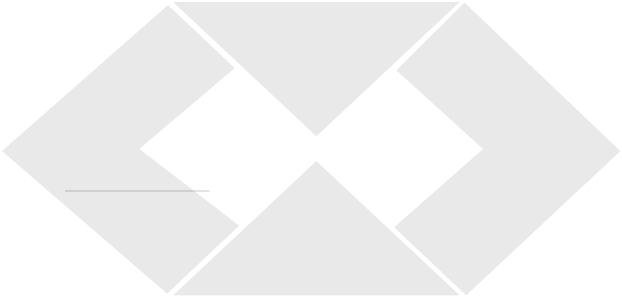 Seção 1, página 103RESOLUÇÃO NORMATIVA CFA Nº 337, DE 4 DE DEZEMBRODE 2006Aprova o Manual de Responsabilidade Técnica doAdministrador.O CONSELHO FEDERAL DE ADMINISTRAÇÃO, no uso dacompetência que lhe conferem a Lei n.º 4.769, de 9 de setembro de 1965, oRegulamento aprovado pelo Decreto n.º 61.934, de 22 de dezembro de1967, e o Regimento do CFA aprovado pela Resolução Normativa CFA nº309, de 14 de setembro de 2005, e tendo em vista a decisão do Plenário na23ª reunião, realizada nesta data,RESOLVE:Art. 1º Aprovar o Manual de Responsabilidade Técnica doAdministrador.Art. 2º A Câmara de Fiscalização e Registro subsidiará o Plenário doCFAnas deliberações sobre as exceções, os casos omissos e as questõespolêmicas deste Manual.Art. 3º Esta Resolução Normativa entrará em vigor na data de suapublicação no D.O.U., revogando-se as disposições em contrário,especialmente, a Resolução Normativa CFA Nº 235, de 22 de maio de2000.Adm. Rui Otávio Bernardes de AndradePresidenteCRA/RJ Nº 0104720-5MANUAL DE RESPONSABILIDADE TÉCNICA DO ADMINISTRADORCAPÍTULO IDA ORIGEM E CONCEITUAÇÃO DA RESPONSABILIDADE TÉCNICA1. ORIGEMO instituto da Responsabilidade Técnica foi criado para garantir amelhor atuação profissional, fazendo com que a empresa cumpra seuobjetivo social e o contrato firmado com o tomador do serviço.Ele existe em quase todas as profissões e se constitui em um institutoessencialmente ético-profissional. No caso da profissão de Administrador,surgiu com o advento do Regulamento da Lei n° 4.769, de 9 de setembro de1965, aprovado pelo Decreto Federal n° 61.934, de 22 de dezembro de1967.2. CONCEITUAÇÃO“Responsabilidade Técnica é o dever de responder pelos atosprofissionais à aplicação técnico-científica da Administração,dentro dos princípios éticos e da legislação vigente.”“É uma atribuição específica e inerente ao profissionalAdministrador, cujasobrigações lhe são mais acentuadas, tanto pela reserva de atuaçãoprofissional conferida pela Lei de Regência da profissão, como pelosvalores morais preceituados pelo Código de Ética Profissional doAdministrador.”A Responsabilidade Técnica do Administrador surgiu com oRegulamento aprovado pelo Decreto n.º 61.934/67, que estabeleceu, emseu Art. 12, como sendo uma prerrogativa do profissional deadministração, desde que registrado no Conselho e em pleno gozo de seusdireitos sociais. Vejamos:“Art. 12 - As sociedades de prestação de serviços profissionaismencionadas neste Regulamento só poderão se constituir oufuncionar sob a responsabilidade de Administrador,devidamente registrado e no pleno gozo de seus direitossociais.§ 1º - OAdministrador ou osAdministradores, que fizerem partedas sociedades mencionadas neste artigo, responderão,individualmente, perante os Conselhos, pelos atos praticadospelas Sociedades em desacordo com o Código de DeontologiaAdministrativa.§ 2º - As Sociedades a que alude este artigo são obrigadas apromover o seu registro prévio no Conselho Regional da áreade sua atuação, e nos de tantas em quantas atuarem, ficandoobrigadas a comunicar-lhes quaisquer alterações ouconcorrências posteriores nos seus atos constitutivos.”Esta é uma condição para a constituição e operação dasempresas, entidades ou escritórios técnicos que explorem, sobqualquer forma, atividades privativas do Administrador, deacordo com o art. 15, da Lei n.º 4.769/65, do Art. 12 doRegulamento – Decreto n.º 61.934/67 e do art. 1.º da Lei n.º6.839/80.De acordo com a Lei nº 4.769/65, o exercício da profissão deAdministrador só é permitido aos portadores de carteira de identidadeprofissional e quitação de sua anuidade junto aos CRAs. O indivíduoformado em Curso de Bacharelado emAdministração, que venha a exerceratividades típicas e privativas de Administrador, sem inscrição no CRA,estará no exercício ilegal da profissão, sendo passível de penalidades.O Administrador deve exercer sua profissão com totalresponsabilidade, honra e dignidade, comprometendo-se com a satisfaçãodos clientes sob seu atendimento, utilizando todos os recursos disponíveis,dominando e aprimorando seus conhecimentos técnico-científicos embenefício do cliente, daAdministração e da sociedade.Para tanto, precisa conhecer as leis, portarias, resoluções edecisões que regulam sua profissão, o Código de Ética Profissional doAdministrador e o Código de Defesa do Consumidor, no que se aplica àprestação de serviços.O que é ser Responsável Técnico? É quando o profissionalexerce atividades nos campos da Administração junto a uma empresa queexplora serviços, também, nesses campos, mediante contrato deprestação de serviços, ou vínculo de emprego, ou como sócio ouproprietário, ou ainda, comoAdministrador Procurador.Nesses casos, o Administrador é responsável pelos serviçosprestados pela empresa. Os seus serviços são materializados por meio daemissão de pareceres, elaboração de relatórios, planos e projetos queassina, e por todas as atividades que compreendem a Administração, taiscomo: pesquisas, estudos, análises, planejamento, implantação,coordenação, controle de trabalhos, etc.O profissional, na função de Responsável Técnico, tem umdever para com o seu Conselho, para com a sua profissão, para com opúblico que atende, para com a empresa que o contrata e o remunera e,especialmente, para com a sociedade.Cabe aos CRAs a fiscalização destes profissionais, verificandojunto às empresas registradas se continuam mantendo um AdministradorResponsável Técnico e, se não tiverem, exigir a sua contratação, sob penade autuação pela exploração ilegal da profissão deAdministrador.No Brasil, diversas profissões de nível superior foramregulamentadas por Leis e Decretos Federais, criando os Conselhos e asOrdens, com o objetivo de fiscalizar o exercício profissional.No caso dos Administradores, a criação dos Conselhos e adefinição do exercício profissional foram estabelecidas pela Lei n.º 4.769,de 9 de setembro de 1965, e pelo Regulamento aprovado pelo Decreto n.º61.934, de 22 de dezembro de 1967.Para o exercício da profissão, o Administrador deve serBacharel em Administração e estar registrado no Conselho Regional deAdministração, conforme os arts. 3º e 14 da Lei n.º 4.769/65, os quaisestabeleceram que o exercício profissional é privativo do bacharel emAdministração, desde que efetivamente registrado no CRA, o que écomprovado pelo porte da Carteira de Identidade Profissional deAdministrador, fornecida pelo CRA.O Código de Deontologia Administrativa (Código de ÉticaProfissional do Administrador) nada mais é do que o conjunto de princípioséticos que devem nortear a atuação doAdministrador.Entre estes princípios podem-se destacar:- o dever de propugnar pelo desenvolvimento da ciência daadministração e da sociedade;- o bom relacionamento entre o profissional e a empresa, naaplicação dos conhecimentos técnico-administrativos,no exercício da profissão, entre outros.Finalizando, citamos trecho da obra do Adv. Dirceu Abimael deSouza Lima, que diz: “Responsabilidade Técnica é o dever de responderpelos atos profissionais à aplicação técnico-científica da Administração,dentro dos princípios e preceitos do Código de Ética Profissional doAdministrador e da legislação vigente, cuja finalidade é o melhordesempenho da atividade técnico-científica no âmbito da Administração,propugnando pelo desenvolvimento da ciência da Administração e dosobjetivos sociais da empresa”.CAPÍTULO IIDAS NORMAS E ORIENTAÇÕES GERAIS QUANTO ÀSOBRIGAÇÕES DO RESPONSÁVEL TÉCNICOO presente Capítulo traz normas e orientações gerais quantoàs obrigações do Administrador Responsável Técnico perante a empresae o consumidor, esclarecendo sobre a importância desse profissional,para o bom desempenho de suas atividades, normalmente, expressas emseu objeto social.1. Normas1.1 É obrigatório o registro e o controle da atividade deResponsável Técnico pelos Conselhos Regionais de Administração,podendo esta atividade ser desempenhada por Administrador registradono Sistema CFA/CRAs.1.2 A Responsabilidade Técnica é um institutoessencialmente ético-profissional, criado com o intuito de fazer com queas empresas e entidades registradas nos CRAs, cumpram com fidelidade,eficiência e qualidade os seus objetivos sociais, contratos de prestação deserviços e de fornecimento de produtos, em defesa dos seus tomadores eda sociedade.1.3 Não há limitação do número de AdministradoresResponsáveis Técnicos por uma mesma empresa registrada em CRA,desde que os profissionais indicados pela empresa como tal, estejam emsituação regular perante o CRAem que a empresa estiver registrada.1.4 As empresas, entidades e escritórios técnicos queexplorem, sob qualquer forma, atividades de Administrador, só poderãose constituir ou funcionar sob a responsabilidade de umAdministrador, nopleno gozo de seus direitos sociais.1.5 O exercício da Responsabilidade Técnica na áreaAdministrativa é restrito aos profissionais registrados no SistemaCFA/CRAs, com situação regular perante o respectivo CRA.1.6 Para a assunção da Responsabilidade Técnica, oAdministrador deverá satisfazer os seguintes requisitos:1.6.1 Estar quite com a tesouraria do CRA (anuidade,taxa, multa e emolumentos);1.6.2 Requerer o Registro de ResponsabilidadeTécnica (RRT) (ANEXO II);1.6.3Assinar o Cartão deAutógrafo; e1.6.4 Provar vínculo profissional com a empresa que ocontratou para assumir a ResponsabilidadeTécnica pelos serviços de Administração quevenha a prestar ou esteja prestando, mediante aapresentação da Carteira de Trabalho, quandoempregado, Contrato de Prestação de Serviços(ANEXO VIII), quando autônomo, AtosConstitutivos da Empresa, quando dela for sócioou proprietário, e Procuração, quando forAdministrador Procurador.1.7 A assunção de Responsabilidade Técnica por profissionaldetentor de Carteira de Identidade Profissional Provisória será permitidaapenas pelo prazo de validade do referido documento, obrigando-se oprofissional nesta situação, a substituir a Carteira de IdentidadeProfissional Provisória pela Definitiva, antes que se esgote o prazo devalidade.1.8 No exercício da atividade de Responsável Técnico, oprofissional se obrigará a:1.8.1 Fazer o Registro de Responsabilidade Técnica (RRT) no CRA, detodas as responsabilidades assumidas;1.8.2 Apresentar ao CRA cópia das alterações contratuais ouestatutárias da empresa pela qual é responsável;1.8.3 Empenhar-se para a renovação anual doAlvará de Habilitação daempresa, atentando para o prazo fixado pelo CFA;1.8.4 Apresentar ao CRA relatório de suas atividades na empresa, noprazo de 30 (trinta) dias, quando por este solicitado;1.8.5Assinar, visar e citar o número do seu registro profissional no CRAem todos os documentos produzidos em conseqüência de suasatividades como Responsável Técnico;1.8.6 Zelar pela correta aplicação da Ciência da Administração e pelosprincípios e preceitos dos Códigos de Ética Profissional, deDefesa do Consumidor e da legislação vigente, comunicandoao CRA quaisquer violações porventura praticadas pelaempresa;1.8.7 Informar e encaminhar documento ao CRA que comprovequalquer alteração da sua condição de Responsável Técnico,no prazo de 30 (trinta) dias, a contar da data de ocorrência dofato, sob pena de enquadramento no Código de Ética;1.8.8 Visar, citando o número do seu registro profissional, osatestados/declarações de serviços prestados pela empresasob sua responsabilidade nos campos privativos doAdministrador, previstos no art. 2º, alínea “b”, da Lei n.º4.769/65, fornecidos por pessoas jurídicas de direito público ouprivado, para efeito de RCA (Registro de Comprovação deAptidão) e constituição doAcervo Técnico da empresa no CRA.1.9 A substituição do Responsável Técnico deverá sercomunicada ao CRA pela pessoa jurídica no prazo de 30(trinta) dias, com a indicação do novo ResponsávelTécnico, sob pena de autuação da empresa por exploraçãoilegal de atividades privativas deAdministrador.1.10AResponsabilidade Técnica por empresas é incompatívelcom os empregos e cargos de diretoria dosConselhos Federal e Regionais deAdministração.§ 1°. Os Diretores dos CRAs que forem sócios de empresas registradas,poderão ser Responsáveis Técnicos pelas mesmas, desde quetenham assumido essa função antes da diplomação comoConselheiro.§ 2° Ao Diretor de Fiscalização e Registro é vedada a assunção deResponsabilidade Técnica durante o seu mandato, devendorenunciar à(s) mesma(s) quando da assunção ao cargo de Diretor.2. Orientações Gerais e Obrigações2.1 Limites de carga horária: O profissional poderá comprometer seutempo no máximo com carga horária de 44 (quarenta e quatro) horassemanais. Assim, o número de empresas que poderá assumir comoResponsável Técnico (RT) dependerá da quantidade de horas que constado contrato firmado com cada uma, bem como do tempo gasto paradeslocamento entre uma e outra empresa. A carga horária mínima doprofissional a disposição da Pessoa Jurídica deve ser de 4 (quatro) horassemanais.2.2 Capacitação para assumir a responsabilidade técnica: é deresponsabilidade do profissional e recomenda-se que este tenha, além desua graduação universitária, treinamento específico na área em queassumir a responsabilidade técnica, mantendo-se sempre atualizado.2.3 Limites da área de atuação do Responsável Técnico: A área deatuação do Responsável Técnico coincide com a jurisdição do CRAao qualesteja vinculado, podendo, por meio do Registro Secundário, atuar emmais de uma jurisdição.2.4 Responsabilidade pela qualidade dos serviços prestados: OResponsável Técnico é o profissional que vai garantir ao consumidor aqualidade do serviço prestado, respondendo civil, penal, e eticamente porpossíveis danos que possam vir a ocorrer ao consumidor, uma vezcaracterizada sua culpa (por negligência, imprudência, imperícia ouomissão).2.5 Livro de registro e anotação de ocorrências: O ResponsávelTécnico deve manter na empresa, à disposição do CRA, um LIVROexclusivo, com páginas numeradas, no qual serão registrados: suapresença e o cumprimento da carga horária diária, semanal ou mensal,bem como ocorrências que, a critério do profissional, sejam relevantes eque mereçam anotações.2.6 Carga horária mínima: O CRA exigirá o cumprimento da cargahorária mínima, semanal e/ou mensal, sem, no entanto, poder exigirhorário diário fixo e preestabelecido, o que deverá ser estabelecido entreas partes – RT e empresa. Do ponto de vista legal, o Responsável Técnico,independentemente da carga horária cumprida, responderá por quaisquerocorrências relativas a sua área de responsabilidade.2.7 Falta de cumprimento da carga horária mínima: O ResponsávelTécnico que não cumprir a carga horária mínima exigida está sujeito a terseu Contrato de Responsabilidade Técnica cancelado e a responder aProcesso Ético-Profissional. Considerando a distância em que estálocalizado o estabelecimento, a disponibilidade de profissional habilitado,as dificuldades para exercer a função de Responsável Técnico, bem comoa realidade vivenciada pela comunidade e, especialmente, as condiçõesda empresa, a capacitação de seus funcionários e o volume de produção, oCRApoderá, discricionariamente, aceitar uma carga horária menor.2.8 Fiscalização dos estabelecimentos e constatação deirregularidades pelo CRA: O acompanhamento e a fiscalização dasatividades dos Responsáveis Técnicos nos estabelecimentos será feitoatravés de fiscais do CRA, profissionais credenciados nos termos danorma em vigor.2.9 Responsável Técnico que trabalha em empresa comdedicação exclusiva: Fica o profissional obrigado a informar ao CRAsobre sua condição de dedicação exclusiva (caso não tenha informadoquando da apresentação do Contrato).2.10 Revisão constante das normas: O Responsável Técnico podepropor revisão das normas legais ou decisões da direção da empresa,sempre que estas venham a conflitar com os aspectos científicos, técnicose sociais, disponibilizando subsídios que proporcionem as alteraçõesnecessárias.2.11 Habilitação do estabelecimento: Deve o profissional assegurar-se de que o estabelecimento com o qual assumirá ou assumiu aResponsabilidade Técnica, encontra-se legalmente habilitado aodesempenho de suas atividades, de acordo com o que estabelece o ObjetoSocial e, especialmente, quanto ao seu registro cadastral junto ao CRA,bem como, a regularidade do pagamento das anuidades, taxas e multas.2.12 Cobrança de honorários: O Conselho não tem competência legalpara fixar tabela de honorários. Entretanto, como parâmetro, poderáorientar valores e referenciais, com características regionais.2.13 Termo de Constatação e Recomendação: O ResponsávelTécnico emitirá o Termo de Constatação e Recomendação (ANEXO IX) àempresa, quando identificados problemas técnicos ou operacionais quenecessitem de ação corretiva. Este Termo deve ser lavrado em 2 (duas)vias, devendo a 1ª via ser entregue ao representante legal da empresa e, a2ª via, permanecer de posse do Responsável Técnico.2.14 Obrigação de comunicar o cancelamento do contrato: Fica oResponsável Técnico obrigado a comunicar ao CRA, no prazo de 30 dias, ocancelamento do Contrato de Responsabilidade Técnica. Caso contrário, oprofissional continuará sendo co-responsável por possíveis danos aoconsumidor perante o CRAe as autoridades competentes, sob pena de serenquadrado no Código de Ética Profissional doAdministrador.2.15 Do Mercosul: É obrigação do Responsável Técnico conhecer alegislação referente ao Mercosul dentro de sua área de atividade, em faceda importância da integração econômica do Brasil neste contexto.CAPÍTULO IIIDAS ATIVIDADESDO ADMINISTRADOR RESPONSÁVEL TÉCNICOAs atividades do Administrador que atua como Responsável Técnico,resumem-se em assegurar que a empresa prestadora de serviços deAdministração cumpra, rigorosamente, todas as suas obrigações emtempo hábil, junto às repartições públicas, clientes e fornecedores,preservando, dessa forma, a sua ampla credibilidade no contexto doscampos privativos da Administração, previstos no art. 2º, alínea “b”, da Leinº 4.769/65 e no art. 3º, alínea “b”, do Regulamento aprovado pelo Decretonº 61.934/67. Como exemplo, relacionamos as seguintes:1. Verificar se a prestação de serviço junto aos tomadores, estácompatível com os respectivos contratos;2. Contribuir efetivamente com orientações, devidamentefundamentadas, para a manutenção da regularidade das obrigações dainstituição e de forma especial, junto às repartições públicas, vinculadas àssuas atividades desenvolvidas;3. Manter-se atento para o interesse de participação da empresa sobsua responsabilidade, nas diversas formas de licitações, no sentido deprovidenciar a documentação necessária para tal, junto ao CRA, tais como,acervo técnico, certidões e atestados dos tomadores de serviços comobservância aos respectivos prazos legais para tais providencias;4.Apresentar ao CRArelatório de suas atividades na empresa no prazode 30 (trinta) dias, quando por este solicitado;5. Zelar pela correta aplicação da Ciência da Administração e pelosprincípios e preceitos dos Códigos de Ética Profissional, de Defesa doConsumidor e da legislação vigente, comunicando ao CRA quaisquerviolações porventura praticadas pela empresa, em razão dos serviços deadministração por ela prestados;6. Informar e encaminhar documento ao CRA que comprove qualqueralteração da sua condição de Responsável Técnico, no prazo de 30 (trinta)dias, a contar da data de ocorrência do fato, sob pena de enquadramentono Código de Ética;7.Assinar, visar e citar o número do seu registro profissional no CRAemtodos os documentos produzidos em conseqüência de suas atividadescomo Administrador e Responsável Técnico, assim como, osatestados/declarações de capacidade técnica, referentes a serviçosprestados pela empresa sob sua responsabilidade, nos campos privativosdo Administrador, previstos no art. 2º, alínea “b”, da Lei n.º 4.769/65,fornecidos por pessoas jurídicas de direito público ou privado, para efeitode RCA (Registro de Comprovação de Aptidão) e constituição do AcervoTécnico da empresa no CRA;8. Ser um articulador entre a empresa contratada e a contratante;9. Dar ciência à empresa à qual presta serviços, das técnicas e/ouferramentas administrativas em uso no mercado e/ou sendo desenvolvidasna academia;10. Acompanhar, avaliar e controlar o resultado, qualidade e execuçãodos serviços deAdministração prestados;11. Estar atento às reclamações de clientes internos e externos,realizar a crítica interna na empresa, baseado nas informações a que temacesso e fazer recomendações para a melhoria das ações, dos serviços eprodutos oferecidos, levando em conta os preceitos da Ciência deAdministrar e Organizar;12. Desenvolver, influenciar e assessorar de forma consistente earticulada os clientes internos;13. Assessorar a os dirigentes da organização no desempenho efetivodo objeto social da empresa, suas funções e responsabilidades,fornecendo-lhes análises, apreciações, recomendações, pareceres einformações relativas às atividades examinadas, promovendo, assim, umcontrole efetivo a um custo razoável;14. Orientar os dirigentes da empresa quanto à eficiência, eficácia e aeconomia na utilização dos recursos humanos, financeiros e patrimoniais;15. Assegurar a observância às políticas, planos, procedimentos, leis eregulamentações que possam ter um impacto significativo sobre asoperações e informações, bem como verificar se a organização os segue;16. Buscar e fornecer informações, seja através de pesquisas internasou externas que auxiliem os dirigentes da empresa na tomada de decisões;17. Avaliar a integridade e confiabilidade das informações gerenciais eos meios utilizados para identificar, classificar e comunicar taisinformações;18. Elaborar estudos, laudos técnicos, pareceres e relatórios na suaárea de atuação;19. Desenvolver sistemas de planejamento, organização, controle e aexecução de atividades pertinentes à área sob sua responsabilidadetécnica;20. Esclarecer e orientar os dirigentes da empresa quanto à aplicaçãoda legislação vigente, referente à sua área específica de atuação,relacionada com a responsabilidade técnica e, também, em relação aoprovimento dos cargos da sua estrutura organizacional;21. Representar a empresa junto aos CRAs;22. Orientar a empresa e prepará-la dentro da área que foi enquadradapelo CRA;23. Exigir a sua identificação profissional na empresa, por meio do CRT– Certificado de Responsabilidade Técnica e de Crachá.CAPÍTULO IVDAS RESPONSABILIDADESComo toda profissão liberal, o exercício da profissão de Administrador,principalmente, quando esse exercício se dá de forma autônoma, baseia-se numa relação contratual regrada pelo artigo 421 e seguintes do CódigoCivil Brasileiro.A existência do contrato pressupõe conseqüências legais pertinentes –Artigo 927 e seguintes, do mesmo código, no caso, a obrigação deindenizar. A seguir, relacionamos alguns tipos de responsabilidades queenvolvem o Administrador que atua como Responsável Técnico pelosserviços deAdministração prestados por empresas registradas em CRA:1. Responsabilidade civil - Decorre da obrigação de reparar ouindenizar por eventuais danos causados. O profissional que, no exercíciode sua atividade, lesa alguém tem a obrigação legal de cobrir os prejuízos.2. Responsabilidade contratual – Decorre do contrato firmado entreas partes para a execução de um determinado trabalho, sendo fixados osdireitos e obrigações de cada uma.3. Responsabilidade administrativa - Resulta das restriçõesimpostas pelos órgãos públicos, através de normas legais, tais comoregulamentos, códigos, resoluções portarias ou outro ato administrativocom cunho normativo que impõem condições e criam responsabilidadesao profissional, cabendo a ele, portanto, o cumprimento das leisespecíficas à sua atividade, sob pena inclusive, de suspensão do exercícioprofissional.4. Responsabilidade ética - Resulta de faltas éticas que contrariam aconduta moral na execução da atividade profissional. No SistemaCFA/CRAs, essas faltas estão previstas na legislação e no Código de ÉticaProfissional do Administrador, estabelecido pelo Conselho Federal deAdministração. Uma infração à ética coloca o profissional sob julgamento,sujeitando-o a penalidades. Recomenda-se a todo profissional aobservância rigorosa às determinações do Código de Ética Profissional doAdministrador.5. Responsabilidade penal ou criminal - Decorre de fatosconsiderados crimes. Destacamos:5.1 Apropriação indébita – (artigo 168 do Código Penal) pratica odelito de apropriação indébita quem se apropria de coisa alheia móvel, deque tem a posse ou a detenção:Pena - Reclusão, de 1 (um) a 4 (quatro) anos, e multa;5.2 Estelionato – (art. 171 do CP) - Obter, para si ou para outrem,vantagem ilícita, em prejuízo alheio, induzindo ou mantendo alguém emerro, mediante artifício, ardil, ou qualquer outro meio fraudulento:Pena - Reclusão, de 1 (um) a 5 (cinco) anos, e multa;5.3 Fatura, duplicata ou nota de venda simulada – (art. 172 do CP)expedir ou aceitar duplicata que não corresponda, juntamente com a faturarespectiva, a uma venda efetiva de bens ou a uma real prestação deserviço.Pena - Detenção de um a cinco anos, e multa equivalente a 20% sobreo valor da duplicata;6. Falsificação de papéis públicos (art. 293 do CP) falsificar,fabricando-os ou alterando-os:I - selo destinado a controle tributário, papel selado ou qualquer papelde emissão legal destinado à arrecadação de tributo;II - papel de crédito público que não seja moeda de curso legal;III - vale postal;IV - cautela de penhor, caderneta de depósito de caixa econômica ou deoutro estabelecimento mantido por entidade de direito público;V - talão, recibo, guia, alvará ou qualquer outro documento relativo aarrecadação de rendas públicas ou a depósito ou caução por que o poderpúblico seja responsável;VI - bilhete, passe ou conhecimento de empresa de transporteadministrada pela União, por Estado ou por Município:Pena - Reclusão, de 2 (dois) a 8 (oito) anos, e multa.§ 1º Incorre na mesma pena quem:I - usa, guarda, possui ou detém qualquer dos papéis falsificados a quese refere este artigo;II - importa, exporta, adquire, vende, troca, cede, empresta, guarda,fornece ou restitui à circulação selo falsificado destinado a controletributário;III - importa, exporta, adquire, vende, expõe à venda, mantém emdepósito, guarda, troca, cede, empresta, fornece, porta ou, de qualquerforma, utiliza em proveito próprio ou alheio, no exercício de atividadecomercial ou industrial, produto ou mercadoria:a) em que tenha sido aplicado selo que se destine a controle tributário,falsificado;b) sem selo oficial, nos casos em que a legislação tributária determina aobrigatoriedade de sua aplicação.7. Falsificação do selo ou sinal público (art. 296 do CP) - Falsificar,fabricando-os ou alterando-os:I - selo público destinado a autenticar atos oficiais da União, de Estadoou de Município;II - selo ou sinal atribuído por lei a entidade de direito público, ou aautoridade, ou sinal público de tabelião:Pena - Reclusão, de 2 (dois) a 6 (seis) anos, e multa.§ 1º - Incorre nas mesmas penas:I - quem faz uso do selo ou sinal falsificado;II - quem utiliza indevidamente o selo ou sinal verdadeiro em prejuízo deoutrem ou em proveito próprio ou alheio.III - quem altera, falsifica ou faz uso indevido de marcas, logotipos,siglas ou quaisquer outros símbolos utilizados ou identificadores de órgãosou entidades daAdministração Pública.8. Falsificação de Documento Público (art. 297 do CP) - Falsificar,no todo ou em parte, documento público, ou alterar documento públicoverdadeiro:Pena - Reclusão, de 2 (dois) a 6 (seis) anos, e multa.§ 1º - Se o agente é funcionário público, e comete o crimeprevalecendo-se do cargo, aumenta-se a pena de sexta parte.§ 2º - Para os efeitos penais, equiparam-se a documento público oemanado de entidade paraestatal, o título ao portador ou transmissível porendosso, as ações de sociedade comercial, os livros mercantis e otestamento particular.§ 3º Nas mesmas penas incorre quem insere ou faz inserir:I - na folha de pagamento ou em documento de informações que sejadestinado a fazer prova perante a previdência social, pessoa que nãopossua a qualidade de segurado obrigatório;II - na Carteira de Trabalho e Previdência Social do empregado ou emdocumento que deva produzir efeito perante a previdência social,declaração falsa ou diversa da que deveria ter sido escrita;III - em documento contábil ou em qualquer outro documentorelacionado com as obrigações da empresa perante a previdência social,declaração falsa ou diversa da que deveria ter constado.§ 4º Nas mesmas penas incorre quem omite, nos documentosmencionados no § 3º, nome do segurado e seus dados pessoais, aremuneração, a vigência do contrato de trabalho ou de prestação deserviços.9. Falsificação de Documento Particular (art. 298 do CP) - Falsificar,no todo ou em parte, documento particular ou alterar documento particularverdadeiro:Pena - Reclusão, de 1 (um) a 5 (cinco) anos, e multa.10. Falsidade Ideológica (Art. 299 do CP) - Omitir, em documentopúblico ou particular, declaração que dele devia constar, ou nele inserir oufazer inserir declaração falsa ou diversa da que devia ser escrita, com o fimde prejudicar direito, criar obrigação ou alterar a verdade sobre fatojuridicamente relevante:Pena - Reclusão, de 1 (um) a 5 (cinco) anos, e multa, se o documento épúblico, e reclusão de 1 (um) a 3 (três) anos, e multa, se o documento éparticular.Parágrafo único - Se o agente é funcionário público, e comete o crimeprevalecendo-se do cargo, ou se a falsificação ou alteração é deassentamento de registro civil, aumenta-se a pena de sexta parte.11. Falso reconhecimento de firma ou letra (art. 300 do CP) -Reconhecer, como verdadeira, no exercício de função pública, firma ouletra que o não seja:Pena - Reclusão, de 1 (um) a 5 (cinco) anos, e multa, se o documento épúblico; e de 1 (um) a 3 (três) anos, e multa, se o documento é particular.12. Uso de documento falso (Art. 304 do CP) - Fazer uso de qualquerdos papéis falsificados ou alterados, a que se referem os arts. 297 a 302:Pena -Acominada à falsificação ou à alteração.13. Supressão de documento (art. 305 do CP) - Destruir, suprimir ouocultar, em benefício próprio ou de outrem, ou em prejuízo alheio,documento público ou particular verdadeiro, de que não podia dispor:Pena - Reclusão, de 2 (dois) a 6 (seis) anos, e multa, se o documento épúblico, e reclusão, de 1 (um) a 5 (cinco) anos, e multa, se o documento éparticular.14. Impedimento, perturbação ou fraude de concorrência (art. 335do CP) - Impedir, perturbar ou fraudar concorrência pública ou venda emhasta pública, promovida pela administração federal, estadual oumunicipal, ou por entidade paraestatal; afastar ou procurar afastarconcorrente ou licitante, por meio de violência, grave ameaça, fraude ouoferecimento de vantagem:Pena - Detenção, de 6 (seis) meses a 2 (dois) anos, ou multa, além dapena correspondente à violência.Parágrafo único - Incorre na mesma pena quem se abstém deconcorrer ou licitar, em razão da vantagem oferecida.15. Inutilização de Edital ou de Sinal (art. 336 do CP) - Rasgar ou, dequalquer forma, inutilizar ou conspurcar edital afixado por ordem defuncionário público; violar ou inutilizar selo ou sinal empregado, pordeterminação legal ou por ordem de funcionário público, para identificar oucerrar qualquer objeto:Pena - Detenção, de 1 (um) mês a 1 (um) ano, ou multa.16. Subtração ou Inutilização de Livro ou Documento (art. 337 doCP)- Subtrair, ou inutilizar, total ou parcialmente, livro oficial, processo oudocumento confiado à custódia de funcionário, em razão de ofício, ou departicular em serviço público:Pena - Reclusão, de 2 (dois) a 5 (cinco) anos, se o fato não constituicrime mais grave.CAPÍTULO VDAS ANUIDADES, TAXAS E MULTAS AOS INFRATORESDA LEGISLAÇÃO DE REGÊNCIA DA PROFISSÃO DEADMINISTRADORO Conselho Federal de Administração fixa, anualmente, por meio deResolução Normativa, os valores das anuidades, taxas e multas devidasaos Conselhos Regionais de Administração. Veja algumas informaçõessobre estes assuntos:1. ANUIDADES1.1 Diz o art. 51 do Regulamento aprovado pelo Decreto nº61.934/67, que a falta de pagamento da anuidade ao Conselho Regionalde Administração, torna ilegal o exercício ou a exploração, em caso depessoa jurídica, da profissão deAdministrador e punível o infrator.1.2 Os valores das anuidades devidas por Pessoas Físicas eJurídicas, encontram-se fixados em Resolução Normativa baixada,anualmente, pelo CFA.1.3 Em se tratando de pessoas jurídicas, os valores das anuidadessão estabelecidos, tomando por base o Capital Social da empresa, definidopara o Registro Principal e para o Registro Secundário.1.4 Caso a pessoa jurídica não possua capital social, a mesmarecolherá a anuidade com base no seu respectivo patrimônio líquido,apurado no último exercício. Se esta comprovar que o seu patrimôniolíquido é negativo, o cálculo da anuidade deverá ser realizado sobre o ativoimobilizado.2. TAXAS2.1 Os valores das taxas de serviços prestados pelos CRAs aosprofissionais e empresas registrados, são fixados pela mesma ResoluçãoNormativa que dispõe sobre as anuidades e seus valores são definidospelo tipo de providência solicitada pelo interessado, seja pessoa física oujurídica.2.2 Os serviços requeridos aos CRAs por pessoas físicas e jurídicasregistradas, são:2.2.1 Pessoas Físicas:a) cancelamento de Registro Profissional;b) licença de Registro Profissional;c) certidão;d) expedição de Carteira de Identidade Profissional - CIP;e) habilitação/registro profissional;f) recurso ao CFA;g) Registro de Responsabilidade Técnica – RRT;h) Cancelamento do Registro de Responsabilidade Técnica – RRT;i) registro de documentos e de RCA;j) substituição da CIP ou expedição de 2ª via;l) transferência de Registro Profissional.2.2.2 Pessoas Jurídicas:a) cancelamento ou licença de Registro Cadastral;c) certidão/declaração;d) expedição deAlvará de Habilitação;e) habilitação de empresa/registro cadastral;f) recurso ao CFA;g) registro de documentos e de RCA;h) substituição doAlvará de Habilitação ou expedição de 2ª via;i) visto em documentos;j) transferência de Registro Cadastral.2.3 No ato da concessão do Registro Cadastral a Pessoas Jurídicas,serão computadas para efeito de recolhimento, as taxas de inscrição e deemissão de Alvará de Habilitação, os valores correspondentes aosduodécimos vincendos da anuidade do exercício e, as anuidadesretroativas, conforme o caso, de acordo com previsão em ResoluçãoNormativa específica.2.4 Possuindo a Pessoa Jurídica outros estabelecimentos em umamesma jurisdição, o CRA expedirá tantos Alvarás quantos forem osestabelecimentos, cobrando apenas a taxa correspondente a 1 (um)Alvará.2.5 As certidões são expedidas pelos CRAs, mediante o pagamento detaxa, e têm os seguintes prazos de validade:I – Certidão de RCA (Registro de Comprovação de Aptidão): 6 (seis)meses;II – Certidão de AT (Acervo Técnico): 6 (seis) meses;III – Demais certidões: até 31 de dezembro do exercício de suaexpedição.3. MULTAS3.1 As multas são fixadas pela mesma Resolução Normativa quedispõe sobre anuidades e taxas, baixada, anualmente, pelo CFA. Abaixo,estão relacionados os tipos de infringências cometidas por pessoas físicase jurídicas:I – Pessoa Física:a) exercício ilegal da profissão, pela falta de registro profissional noCRA;b) exercício ilegal da profissão, por não graduado emAdministração;c) exercício ilegal da profissão, por atuação com RP vencido;d) exercício ilegal da profissão, pela falta de pagamento da anuidade;e) sonegação de informações/documentos – embaraço àfiscalização.I – Pessoa Jurídica:a) exploração ilegal da profissão, pela falta de registro cadastral no CRA;b) conivência com o exercício ilegal da profissão;c) exploração ilegal da profissão, pela falta de Administrador ResponsávelTécnico;d) exploração ilegal da profissão, pela falta de pagamento da anuidade;e) sonegação de informações/documentos – embaraço à fiscalização.CAPÍTULO VIDO VÍNCULO PROFISSIONAL DO RESPONSÁVEL TÉCNICOCOM O SEU CONTRATANTEA Responsabilidade Técnica do Administrador deriva de sua atuaçãonas empresas, entidades e escritórios técnicos, que prestam serviços deAdministração para terceiros, na condição de:a) profissional liberal – autônomo, contratado para a prestação deserviços temporários;b) empregado efetivo do quadro de pessoal;c) proprietário ou sócio de empresa; e,d)Administrador – Procurador.1. Na condição de Profissional Liberal AutônomoNa condição de profissional liberal (atuando como autônomo) –Prestador de Serviços Contratados, o Profissional Responsável Técnicoobservará as determinações da Lei n° 4.769, de 1965, de seu regulamentoaprovado pelo Decreto nº 61.934, de 1967, das resoluções baixadas peloConselho Federal de Administração, onde estão definidas asresponsabilidades administrativas, levando em conta, também, o que édefinido no Código de Ética Profissional doAdministrador.2. Na condição de EmpregadoQuando funcionar na condição de empregado das empresas,entidades e escritórios técnicos, responderá administrativamente deacordo com as normas internas da organização empregadora, bem como,de acordo com a Consolidação das Leis do Trabalho - CLT que, em seuartigo 482, estabelece que o empregador poderá demitir o empregado porjusta causa, quando ocorrer:a) ato de improbidade, compreendido como sendo todo ato quenão se combina com os padrões normais estabelecidosno Código de Deontologia Profissional doAdministrador;b) violação de segredo da empresa, escritório ou entidade aque estiver vinculado;c) incontinência de conduta.3. Na condição de Proprietário ou Sócio de EmpresaEm se tratando de proprietário ou sócio da empresa, o profissional que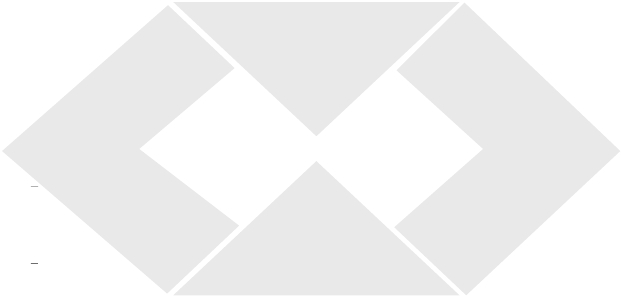 estiver como Responsável Técnico, responderá pela correta e eficienteprestação dos serviços ou fornecimento de produtos aos consumidoresfinais, sob pena de sofrer as punições estabelecidas no Código de Defesado Consumidor (Lei nº 8.078, de 1990) que, em seu artigo 14, estabelece aobrigatoriedade da reparação de prejuízos causados a terceiros.A Lei nº 8.158, de 1997, que estabelece as normas para a defesa da livreconcorrência, define também algumas regras para a conduta dosAdministradores de Empresas, que se coadunam com o instituto daResponsabilidade Técnica dos Administradores e demais profissionaisregistrados e controlados pelo Conselho Regional deAdministração.4. Na condição de Administrador - Procurador4.1 A figura do Administrador – Procurador, passou a existir após aedição do novo Código Civil, Lei n. 10.406, de 10 de janeiro de 2002, etrouxe mais um elemento à Responsabilidade Técnica.4.2 Ao Administrador – Procurador, cabem as responsabilidadesinseridas no novo Código Civil, na Seção II, do Capítulo I, Da SociedadeSimples, Seção I, Do Contrato Social, Seção II, Dos Direitos e Obrigaçõesdos Sócios:“Art. 1.011. O administrador da sociedade deverá ter, no exercíciode suas funções, o cuidado e a diligência que todo homem ativo e probocostuma empregar na administração de seus próprios negócios.§ 1o Não podem ser administradores, além das pessoas impedidaspor lei especial, os condenados a pena que vede, ainda quetemporariamente, o acesso a cargos públicos; ou por crime falimentar, deprevaricação, peita ou suborno, concussão, peculato; ou contra aeconomia popular, contra o sistema financeiro nacional, contra as normasde defesa da concorrência, contra as relações de consumo, a fé pública oua propriedade, enquanto perdurarem os efeitos da condenação.§ 2o Aplicam-se à atividade dos administradores, no que couber, asdisposições concernentes ao mandato.Art. 1.012. O administrador, nomeado por instrumento emseparado, deve averbá-lo à margem da inscrição da sociedade, e, pelosatos que praticar, antes de requerer a averbação, responde pessoal esolidariamente com a sociedade.”4.3 Atualmente, pela própria característica das empresas, sãoaverbadas à margem da inscrição das sociedades, os instrumentos detodos os procuradores, que a empresa entender que têm sua confiançapara exercerem esta atividade, com a responsabilidade que tal exercíciotem.4.4 No entanto, os CRAs, em contato com as Juntas Comerciais, aoidentificarem estes procuradores, deverão desenvolver ações defiscalização, para identificar se os mesmos são Administradoreslegalmente habilitados. Com isso, estarão contribuindo com as empresas,para que as mesmas primem pela contratação de Administradores, paraocupar estes cargos.CAPÍTULO VIIDA CONTRATAÇÃO DE SERVIÇOSDO RESPONSÁVEL TÉCNICO AUTÔNOMO1. O Administrador Responsável Técnico, como Autônomo, com ointuito de preservar seus interesses profissionais, deve firmar contratocom a empresa para a qual vai atuar (ANEXO VIII). Mesmoconsiderando o fato de haver um bom relacionamento pessoal com ocontratante, pode ocorrer que, no desempenho do trabalho, se percebanão estar este transcorrendo dentro das normas técnicas e éticas derelacionamento profissional, e que a prestação de serviço precisa serrompida.2. O contrato firmado lhe dará as garantias necessárias para rescindi-lo, inclusive, com a explanação das alegações que levaram a tal.3. O contrato deverá prever os deveres e obrigações de ambas aspartes, respeitados os preceitos da legislação e do Código de ÉticaProfissional doAdministrador.4. De acordo com o eminente jurista, Professor Hely Lopes Meirelles,“Contrato é todo acordo de vontades, firmado livremente pelas partes,para criar obrigações e direitos recíprocos. Em princípio, todo contrato éum negócio jurídico bilateral e comutativo, isto é, realizado entre pelomenos duas pessoas que se obrigam a prestações mútuas e equivalentesem encargos e vantagens.”5. O contrato de prestação de serviços de consultoria técnico-administrativa firmado entre as empresas, entidades e escritórios técnicoscom os Responsáveis Técnicos, tem a característica de um contrato deserviços técnicos profissionais, em que é exigida habilitação legal eprofissional para sua execução.6. O que caracteriza o serviço técnico especializado é a privatividadede sua execução pelo profissional habilitado.7. É um serviço que requer capacitação profissional e habilitação legal,para o seu desempenho dentro das normas técnicas adequadas.8. Basicamente, um contrato deve conter os seguintes itens:8.1 Caracterização das partes- A empresa contratante;- O profissional contratado (RT).8.2 Objeto do contrato- Descrever o objeto do contrato.8.3 Obrigações do contratante- Descrever as obrigações da empresa.8.4 Obrigações do contratado- Descrever as obrigações do Responsável Técnico.8.5 Vigência do contrato- Definir prazo para execução dos serviços, geralmente de umano, e vencendo de preferência, com o exercício civil, pois é quandovence a anuidade da empresa com o CRA.8.6 Honorários- Os honorários devem ser definidos, por hora trabalhada, por dia,por semana ou por mês.8.7 Forma de pagamento- Definir a forma de pagamento, geralmente mensal.8.8 Observações Gerais- Estipular Multa no caso de rescisão do contrato unilateralmente,assim como definir a figura do aviso-prévio, caso uma das partesqueira rescindir o contrato.8.9 Foro- Definir o foro onde as partes deverão dirimir as dúvidasprovenientes do contrato.8.10Arbitragem- Inserir Cláusula Compromissória8.11 Local e data- Indicar o nome da cidade e a data da assinatura.8.12 Assinaturas- Do contratante;- Do contratado;- Duas testemunhas.CAPÍTULO VIIIDA REMUNERAÇÃODe acordo com os Arts. 9º e 10 do Capítulo VI - Dos HonoráriosProfissionais, do Código de Ética Profissional do Administrador, aprovadopela Resolução Normativa CFA nº 253, de 30 de março de 2001, a fixaçãodos honorários do Administrador deve obedecer a certos aspectos, quaissejam:“Art. 9º Os honorários e salários do Administrador deverão serfixados, por escrito, antes do início do trabalho a ser realizado,levando-se em consideração, entre outros, os seguinteselementos:I - vulto, dificuldade, complexidade, pressão de tempo erelevância dos trabalhos a executar;II - possibilidade de ficar impedido ou proibido de realizar outrostrabalhos paralelos;III - as vantagens de que, do trabalho, se beneficiará o cliente;IV - a forma e as condições de reajuste;V - o fato de se tratar de locomoção na própria cidade ou paraoutras cidades do Estado ou País ou exterior;VI - sua competência e renome profissional;VII - a menor ou maior oferta de trabalho no mercado em queestiver competindo;VIII - obediência às tabelas de honorários que, a qualquer tempo,venham a ser baixadas pelos respectivos Conselhos deAdministração, como mínimos desejáveis de remuneração.Art. 10 É vedado aoAdministrador:I - receber remuneração vil ou extorsiva pela prestação deserviços;II - deixar de se conduzir com moderação na fixação de seushonorários, devendo considerar as limitações econômico-financeiras do cliente;III - oferecer ou disputar serviços profissionais, medianteaviltamento de honorários ou em concorrência desleal.”Neste capítulo, convém observar que cada região do País temsuas peculiaridades, em razão das suas próprias característicase extensão.CAPÍTULO IXDA DOCUMENTAÇÃO1. Carteira de Identidade Profissional – CIP (ANEXO I)1.1 A Carteira de Identidade Profissional de Administrador concedeao respectivo portador, o direito de exercer a sua profissão, pagos osemolumentos e anuidades devidas ao CRAonde é registrado.1.2 A Carteira de Identidade Profissional de Administrador servirá deprova para fim de exercício da profissão e, como Carteira de IdentidadeOficial, terá fé pública em todo o território nacional, sendo fornecida pelo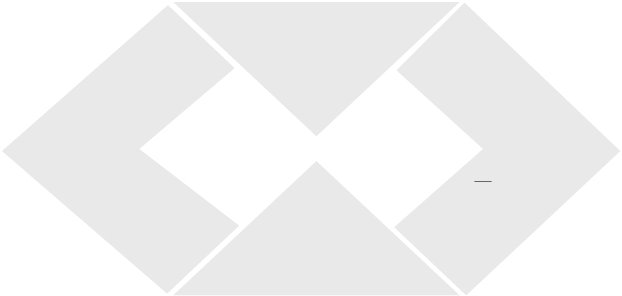 CRA, mediante o pagamento da taxa respectiva.2. Registro de Responsabilidade Técnica – RRT (ANEXO II)2.1 Objetiva a valorização do Administrador que atua comoResponsável Técnico, por meio da formalização e fortalecimento dovínculo profissional da empresa com o RT, e destes com o CRA.2.2 É o documento que oficializa a assunção de Responsabilidade(s)Técnica(s) peloAdministrador.2.3 O RRT é requerido ao Presidente do CRA pelo Administrador(Anexo I), que esteja em pleno gozo de seus direitos sociais, mediantepagamento da taxa respectiva.2.4 Poderá ser cancelado a qualquer momento pelo Administrador,mediante requerimento (Anexo III), acompanhado do comprovante derescisão contratual expressa ou o próprio contrato vencido.3. Alvará de Habilitação de Pessoa Jurídica (ANEXO IV)3.1 É o documento oficial fornecido pelo CRA, que comprova oRegistro Cadastral das empresas, entidades e escritórios técnicos queexplorem, sob qualquer forma, atividades pertinentes aos campos deatuação profissional privativos do Administrador, e que estão legalmentehabilitados a tal exploração.3.2 O Alvará de Habilitação de Pessoa Jurídica é fornecido,anualmente, pelo CRA, mediante o pagamento da taxa respectiva ecomprovação de que continua mantendo um Administrador comoResponsável Técnico.3.3 O Alvará de Habilitação de Pessoa Jurídica tem validade noexercício de sua expedição.4. Certificado de Responsabilidade Técnica – CRT (ANEXO V)4.1 O Certificado de Responsabilidade Técnica – CRT foi instituídocom objetivo de divulgar aos clientes e à sociedade, o nome doAdministrador Responsável Técnico pelos serviços prestados pelaempresa registrada, facilitando a comunicação destes com o CRA, emcaso de insatisfação/reclamação.4.2 Tem por finalidade garantir aos clientes e à sociedade, aqualidade dos serviços prestados e dos produtos oferecidos pelas pessoasjurídicas registradas no Sistema CFA/CRAs.4.3 O Certificado de Responsabilidade Técnica – CRT é fornecidopelo CRA, por ocasião do registro cadastral, e deverá ser afixado pelasPessoas Jurídicas no seu local de funcionamento, em lugar visível e defácil acesso aos usuários dos serviços e produtos.4.4 O CRT deverá ser renovado sempre que houver a substituição doResponsável Técnico.5. Registro de Comprovação deAptidão – RCA5.1 RCAde Pessoa Física (ANEXO VI)a) o RCA de Pessoa Física deve ser solicitado ao ConselhoRegional de Administração da jurisdição onde o serviço foiprestado, mediante o pagamento de taxa e requerimentoacompanhado do Atestado de Capacidade Técnica(Comprovação de Aptidão), do Contrato de Prestação deServiços ou da Carteira de Trabalho assinada peloempregador;b) o requerimento deve ser preenchido em três vias, com os dadosdo Contratado e do Contratante;c) é por meio do RCA, que os Conselhos Regionais deAdministração constituem e alimentam o Acervo Técnicodos profissionais registradas;d) o RCAde Pessoa Física não tem prazo de validade.5.2 RCAde Pessoa Jurídica (ANEXO VII)a) o RCA de Pessoa Jurídica deve ser solicitado ao ConselhoRegional de Administração da jurisdição onde o serviçofoi prestado, mediante requerimento e recolhimento dataxa respectiva;b) o requerimento deve conter a assinatura do RepresentanteLegal da empresa e do Administrador ResponsávelTécnico;c) o requerimento deve estar acompanhado do Atestado deCapacidade Técnica, do Contrato de Prestação deServiços e Termos Aditivos, se houver e, ainda, de umdos seguintes documentos:- Nota Fiscal de Serviços;- Ordem de Serviço;- Nota de Empenho; ou- Extrato Contratual publicado na imprensa oficial,quando o contratante for Órgão Público;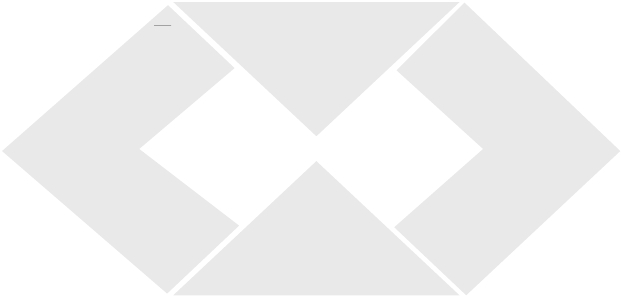 d) para efeito de RCA de Pessoa Jurídica, o Atestado deCapacidade Técnica deve estar visado peloAdministrador Responsável Técnico;e) o requerimento deve ser preenchido em três vias, com osdados do Contratado e do Contratante;f) é por meio do RCA, que os Conselhos Regionais deAdministração constituem e alimentam o AcervoTécnico das empresas registradas;g) o RCAde Pessoa Jurídica não tem prazo de validade.5.3 Acervo Técnico - do profissional e da empresaOs Acervos Técnicos dos profissionais e das empresasregistrados, são constituídos pelos Conselhos Regionais deAdministração, por meio dos Registros de Comprovação de Aptidão –RCA ou Atestados de Capacidade Técnica, conforme descrição nositens 4.1 e 4.2 deste capítulo.5.4 Certidões de RCAe deAT (Acervo Técnico)a) a Certidão de RCA refere-se a um único Registro deComprovação de Aptidão ou Atestado de CapacidadeTécnica, enquanto que a Certidão de AT (AcervoTécnico) relaciona todos os registros (RCA) quecompõem o Acervo Técnico do interessado – pessoafísica ou jurídica;b) devem ser solicitadas ao CRA por meio de requerimento,mediante o pagamento da taxa respectiva;c) têm validade de seis meses.6. Certidão de Regularidade/Quitação6.1 Será emitida pelo CRA para pessoas físicas e jurídicas quandosolicitada, mediante requerimento e pagamento da taxa respectiva;6.2 Tem validade até 31 de dezembro, do ano em que foi emitida.CAPÍTULO XDA PARTICIPAÇÃO DO RESPONSÁVEL TÉCNICO NOSPROCESSOS LICITATÓRIOSA participação do Administrador Responsável Técnico nos processoslicitatórios em que a empresa sob a sua responsabilidade irá concorrer, éde fundamental importância.Assim, ele estará zelando para que a documentação de habilitação daempresa esteja correta, para que ela possa participar adequadamente dosprocessos licitatórios, sem correr o risco de ser inabilitada.Para participar das licitações, o Responsável Técnico deve tomarconhecimento do Edital, e conseqüentemente, das exigências nelecontidas.Tratando-se de licitação cujo objeto envolva atividades pertinentes aoscampos de atuação privativos do Administrador, deverá o licitante fazerconstar do Edital as exigências quanto ao Registro Cadastral dosparticipantes no CRA, bem como a apresentação de Atestado deCapacidade Técnica, devidamente registrado no CRAe por ele certificado.Caso não esteja constando do Edital a obrigatoriedade de registro emCRA, a empresa, por meio de seu Responsável Técnico, deve alertar oCRA, para que ele tome as devidas providências, de naturezaadministrativa, e se for o caso, de natureza judicial.Conhecendo as exigências do Edital, o Administrador ResponsávelTécnico saberá qual ou quais os serviços que estão sendo licitados, epoderá avaliar o alcance da sua responsabilidade técnica, caso a empresaque representa venha a ser a vencedora.CAPÍTULO XIDOS CAMPOS DE ATUAÇÃO PROFISSIONALPRIVATIVOS DO ADMINISTRADOROs campos de atuação profissional privativos do Administrador, sãoos que estão relacionados a seguir:1. Administração Financeira;2. Administração e Seleção de Pessoal/Recursos Humanos/Relações Industriais;3. Administração de Material/Logística;4. Administração Mercadológica/Marketing;5. Administração de Produção;6. Orçamento;7. Organização e Métodos, Análises e Programas deTrabalho/Análise de Sistemas;8. Campos Conexos/Desdobramentos.As empresas que explorarem atividades nos citados campos e seusdesdobramentos, deverão, obrigatoriamente, ter registro cadastral emCRA e, conseqüentemente, ter um Administrador Responsável Técnico,para responder pelos serviços que ela prestar a terceiros, perante o CRA, asua cliente e à sociedade.CAPÍTULO XIIDOS SEGMENTOS EMPRESARIAIS EM QUEAS EMPRESAS EXPLORAM A PROFISSÃO DE ADMINISTRADOREm conseqüência dos campos de atuação privativos doAdministrador, as empresas que prestam serviços ou atuam nessescampos, deverão requerer registro cadastral em CRA.Relacionam-se, a seguir, alguns tipos de empresas que,necessariamente, têm que se registrar no CRA e dispor de umAdministrador como Responsável Técnico.1. ADMINISTRAÇÃO FINANCEIRA:1.1 Serviços deAssessoria e Consultoria Financeira;1.2 Empresas de Factoring;1.3Administradoras de Consórcios;1.4 Empresas Holdings;1.5Administradoras de Cartão de Crédito.2. ADMINISTRAÇÃO E SELEÇÃO DE PESSOAL/RECURSOSHUMANOS/ RELAÇÕES INDUSTRIAIS:2.1 Serviços de Consultoria e Assessoria em Estudos e Elaboração dePlanos de Cargos, Carreiras e Salários;2.2 Serviços de Consultoria e Assessoria em Administração e Seleçãode Pessoal / Recursos Humanos;2.3 Serviços de Organização e Realização de Concursos Públicos eProcessos Seletivos em geral;2.4 Serviços de Locação de Mão-de-Obra;2.5 Serviços deAsseio e Conservação/Fornecimento de Mão-de-Obra;2.6 Serviços de Segurança e Vigilância/Fornecimento de Mão-de-Obra;2.7 Outros Serviços que requerem o Fornecimento de Mão-de-Obra.3. ADMINISTRAÇÃO DE MATERIAL:3.1 Serviços de Consultoria e Assessoria em Administração deMateriais;3.2 Serviços de Consultoria eAssessoria em Compras e Licitações;3.3 Serviços de Consultoria eAssessoria em Logística.4. ADMINISTRAÇÃO MERCADOLÓGICA/MARKETING:4.1 Serviços deAdministração de Vendas e Distribuição;4.2 Serviços de Consultoria eAssessoria em Marketing;4.3 Serviços de Pesquisa de Mercado;4.4 Serviços de Comércio Exterior;4.5 Serviços de Importação e Exportação para Terceiros.5. ADMINISTRAÇÃO DE PRODUÇÃO:5.1 Serviços de Consultoria e Assessoria em Administração deProdução;5.2 Serviços de Preparação de Organização para Certificação ISO;5.3 Serviços de Elaboração e Implantação de Programas de Qualidade;5.4 Serviços de Consultoria eAssessoria em Logística.6. ORÇAMENTO:6.1 Serviços de Consultoria e Assessoria em AdministraçãoOrçamentária.7. Organização e Métodos, Análises e Programas de Trabalho/Análisede Sistemas:7.1Serviços de Consultoria e Assessoria em O&M (Organização eMétodos,Análises e Programas de Trabalho);7.2 Serviços de Consultoria e Assessoria em Informática / Análisede Sistemas.8. Campos Conexos/Desdobramentos:8.1 Serviços de Consultoria e Assessoria Administrativa em Geral(em alguns ou todos os campos daAdministração);8.2 Serviços de Consultoria e Assessoria em AdministraçãoEmpresarial;8.3 Serviços de Consultoria e Assessoria em AdministraçãoPública;8.4 Serviços de Consultoria e Assessoria em Administração deBens e Valores;8.5 Serviços de Consultoria eAssessoria em Comércio Exterior;8.6 Serviços deAdministração de Condomínios;8.7 Serviços deAdministração Hoteleira;8.8 Serviços deAdministração de Hospitais e Clínicas;8.9 Serviços deAdministração de Imóveis;8.10 Serviços de Organização e Realização de Eventos;8.11 Cooperativas de Trabalho;8.12 Operadoras de Turismo.CAPÍTULO XIIIDA LEGISLAÇÃO DE INTERESSE DO ADMINISTRADORRESPONSÁVEL TÉCNICO1. LeisLei nº 10.406, de 10 de janeiro de 2002, especialmente o Livro II, quetrata do Direito de Empresa (art. 966 ao art. 1.195);Lei n° 8.666, de 21 de junho de 1993, que institui normas paralicitações e Contratos da Administração Pública. Art. 30 da Leinº 8.666/83 (Lei das licitações);Lei nº 8.078 de 11 de setembro de 1990 – dispõe sobre a Proteção doConsumidor;Lei nº 6.839 de 30 de outubro de 1980 – dispõe sobre o Registro deEmpresas nas Entidades Fiscalizadoras do exercício deProfissões;Lei n° 6.206, de 7 de maio de 1975 - Dá valor de documentação deidentidade às carteiras expedidas pelos órgãos fiscalizadoresde exercício profissional;Lei n° 4.769, de 9 de setembro de 1965 - dispõe sobre o exercício daprofissão deAdministrador.2. DecretosDecreto n° 61.934, de 22 de dezembro de 1967, que aprova oregulamento da Lei nº 4.769, de 9 de setembro de 1965, quedispõe o exercício da profissão deAdministrador.3. Resoluções Normativas do CFARN 319 , de 15/12/2005 - dispõe sobre a obrigatoriedade de registrocadastral das Cooperativas de Trabalho nos ConselhosRegionais deAdministração;RN 304, de 06/04/2005 – cria o Acervo Técnico-Profissional dePessoas Físicas e o Acervo Técnico-Cadastral de PessoasJurídicas, por meio do Registro de Comprovação de Aptidãopara Desempenho deAtividades deAdministração – RCA;RN 293, de 10/10/2004 - dispõe sobre o registro deAdministrador deSociedade e de Gerente, como preposto da empresa;RN 283, de 21/08/2003 – aprova o Regulamento de RegistroProfissional de Pessoas Físicas, Registro Cadastral dePessoas Jurídicas e dá outras providências;RN 270, de 19/09/2002 - altera a Resolução Normativa CFA n.º 254,de 19 de abril de 2001, que dispõe sobre a aposição obrigatóriada assinatura e do número do registro, no CRA, nosdocumentos referentes à ação profissional doAdministrador;RN 254, de 19/04/2001 – dispõe sobre a aposição obrigatória daassinatura e do número do registro no CRA, nosdocumentos referentes à ação profissional doAdministrador;RN 253, de 30/03/2001 - aprova o novo Código de ÉticaProfissional doAdministrador;RN 203, de 13/03/1998 - institui o Certificado deResponsabilidade Técnica – CRT;RN 189, de 07/03/97 – altera o modelo de Alvará de Habilitaçãode Pessoas Jurídicas registradas nos CRAs.4. AcórdãosAcórdão nº 01/2003 – Plenário, de 19/12/97 – determina aobrigatoriedade de registro cadastral em CRA, dasempresas prestadoras de serviços de Organização eRealização de Eventos;Acórdão nº 01/1998 – Plenário, de 13/03/98 – determina aobrigatoriedade de registro cadastral em CRA, dasempresas prestadoras de serviços de Administração deCondomínios e deAdministração de Imóveis;Acórdão nº 02/1997 – Plenário, de 19/12/97 – determina aobrigatoriedade de registro cadastral em CRA, dasempresas de Factoring;Acórdão nº 01/1997 – Plenário, de 19/12/97 – determina aobrigatoriedade de registro cadastral em CRA, dasempresas prestadoras de serviços terceirizados (limpeza econservação, segurança e vigilância, copeiragem e outros).ANEXO I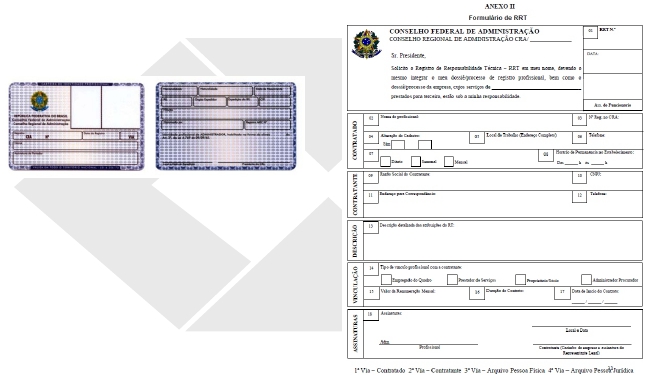 Carteira de Identidade Profissional do AdministradorANEXO III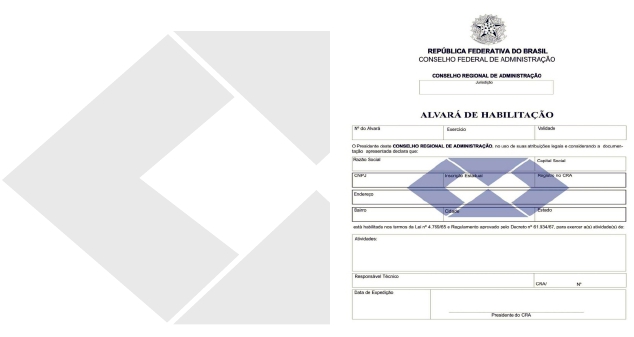 Modelo de Requerimento de Baixa de Registro de ResponsabilidadeTécnicaBAIXA DE REGISTRO DE RESPONSABILIDADE TÉCNICA - RRTSolicito de V.Sa., dar baixa no Registro de Responsabilidade Técnica Nº ,de __/__ /__ feito em meu nome, referente ao Contrato por mim firmadocom	a	empresa...............................,nacondiçãode............................	(Empregado do Quadro, ou Autônomo Prestador deServiço, Proprietário ou Sócio da Empresa, ou Administrador Procurador),pelo seguinte motivo:_________________________________________________________________________________________________________________________________________________________________________________________________________Empresa Contratante:________________________________________Endereço:__________________________________________________Cidade: ____________________UF_______________CRA/___ Nº _________Data da baixa: ______/_________/ 200___Local e data da comunicação:__________________________________Carimbo ou nome legível e assinatura do AdministradorResponsável TécnicoObs.: Comunicação obrigatória do Administrador, no prazo de 30 (trinta)dias, a contar da data do desligamento.ANEXO IVANEXO V	ANEXO VI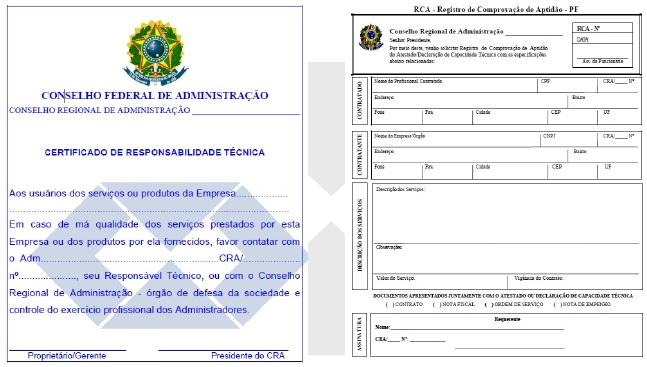 ANEXO VII	ANEXO VIII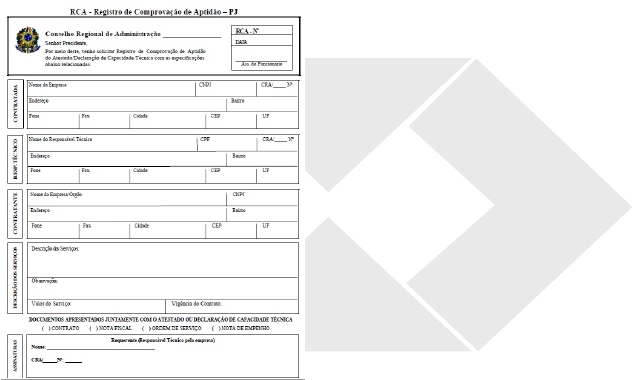 Modelo de Contrato de Prestação de ServiçosCONTRATO DE PRESTAÇÃO DE SERVIÇOSPelo presente instrumento particular de Contrato de Prestação deServiços, celebrado, de um lado, pela Empresa ____________________,com registro no Conselho Regional de Administração de ____ sob n°______ localizada na (cidade) ______________/___, neste atorepresentada por seu Sócio (ou Diretor), Sr. ________________(naturalidade), (estado civil), (profissão), portador do CPF n°____________________ e do RG n° _______, doravante denominadoCONTRATANTE e, de outro lado o(a) Sr.(a) __________________,(naturalidade), (estado civil), (profissão), portador(a) do CPF nº ________e do RG n° ___________, Residente na Rua ________________ Cidade_________ Estado ___________, devidamente inscrito(a) no CRA/__ sobnº __________, doravante denominado (a) CONTRATADO(A),estabelecem as partes, de comum acordo, as seguintes disposições:Cláusula Primeira: o objeto do presente Contrato é a prestação deserviços do(a) Contratado(a) à Contratante, visando prestarassessoramento dentro da sua área de atuação profissional, na qualidadede Responsável Técnico, de acordo com o “Manual do ResponsávelTécnicoAdministrador” do Conselho Federal deAdministração.Cláusula Segunda: o(a) Contratado(a) cumprirá a carga horária semanalde _____ hora(s) e mensal de ___ horas.Cláusula Terceira: o presente Contrato vigorará pelo período de ____ano(s), iniciando em ..../..../.....Cláusula Quarta: fica estipulado o valor de R$ _________, a título deremuneração mensal ao (à) Contratado(a), devendo esta ser paga pelacontratante até o dia ____ do mês seguinte ao da prestação do serviço.Cláusula Quinta: o Contratante propiciará todas as condições para o bomdesempenho do(a) Contratado(a).Cláusula Sexta: o presente Contrato poderá ser rescindido por qualquerdas partes, desde que haja a comunicação formal no prazo mínimo de 30(trinta) dias, anteriores ao distrato.Parágrafo Único. a empresa apenas poderá distratar o presente Contratose estiver rigorosamente em dia com os honorários profissionais doResponsável Técnico.Cláusula Sétima: caso sobrevenham pendências a título de honoráriosdevidos ao Responsável Técnico, por ocasião do vencimento do contrato,estipulam as partes de comum acordo que o contratado terá direito a umamulta equivalente a _____%, podendo o profissional executar oContratante, uma vez que este instrumento é título executivo extrajudicial,na forma doArt. 585, inciso II, do Código de Processo Civil.Cláusula Oitava: o presente Contrato, para que seja reconhecido pelaentidade fiscalizadora do exercício profissional, deverá ser submetido àapreciação do Presidente do Conselho Regional de Administração de____________.Cláusula Nona: as controvérsias originadas do presente contrato serãoresolvidasCláusula: as partes elegem o Foro da Comarca de ___________ paradirimir eventuais litígios acerca do contrato, podendo ser resolvidos,também, por meio de procedimento arbitral. E por estarem justos econtratados, subscrevem o presente em três vias de igual teor e forma, napresença de duas testemunhas. (Cidade), (data), (mês) e (ano)._________________________________________________(com firma reconhecida)Contratado (carimbo)_________________________________________________(com firma reconhecida)Contratante (carimbo)Testemunhas:1)_________________________________________________2)_________________________________________________ANEXO IXModelo de Formulário para o Termo de Constatação eRecomendaçãoTERMO DE CONSTATAÇÃO E RECOMENDAÇÃOEMPRESA:________________________________________________RESPONSÁVEL TÉCNICO:___________________________________DATA:_____________________________________________________IRREGULARIDADES ENCONTRADAS:________________________________________________________________________________________________________________________________________________________________________________________________________RECOMENDAÇÕES: ________________________________________________________________________________________________________________________________________________________________________________________________________________________________________________________________________________________________________________________________________________________________________________________________________________________________________________________________________________________________________________________PRAZO PARA SOLUCIONAR OS PROBLEMAS:_________________________________________________________________________________________________________________________________________________________________________________________Assinatura e carimbo do Responsável Técnico__________________________________________________Assinatura do Proprietário ou GerenteENDEREÇO DO CFASAUS Quadra 1 Lote "L" - CEP:70070-932Brasília - DF - Fone: (61) 3218-1800 - Fax: (61) 3218-1833cfa@cfa.org.brENDEREÇO DOS CRAsALAGOAS - Presidente: Adm. Maria do Rosário Feitosa SouzaRua João Nogueira nº. 51 - Farol - 57021-400 - MACEIÓ/AL - Fone: (82)3221-2481Fax: (82) 3221-2481 - E-mail: craal@veloxmail.com.brAMAZONAS E RORAIMA - Presidente: Adm. Emerson Pires deSouzaRua Apurinã, 71 - Praça 14 - 69020-170 - MANAUS/AM - Fone: (92)3303-7100Fax: (92) 3633-4261 - E-mail: craamrr@craamrr.org.br - Home Page:www.craamrr.org.brBAHIA - Presidente: Adm. Roberto Ibrahim UehbeAv. Tancredo Neves nº 999 - Ed. Metropolitano Alfa - Salas 601/602 -Caminho das Árvores41820-021 - SALVADOR/BA - Fone: (71) 3311-2583 - Fax: (71) 3341-0703E-mail: cra-ba@cra-ba.org.br - Home Page: www.cra-ba.org.brCEARÁ - Presidente: Adm. Reginaldo Silva de OliveiraRua Dona Leopoldina nº 935 - Centro - 60110-001 - FORTALEZA/CE -Fone: (85) 3231-6585Fax: (85) 3231-6658 - E-mail: presidente@cra-ce.org.br - Home Page:www.cra-ce.org.brDISTRITO FEDERAL - Presidente: Adm. Maria do Rosário de MoraesSAUS - Quadra 6 - 2º Pav. - Conj. 201 - Ed. Belvedere - 70070-915BRASÍLIA/DF - Fone: (61) 4009-3333 - Fax: (61) 4009-3399E-mail: presidencia@cra-df.org.br - Home Page: http://www.cra-df.org.brESPÍRITO SANTO - Presidente: Adm. Hércules da Silva FalcãoRua João Balbi, 40 - Bento Ferreira - 29050-080 - VITÓRIA/ES - Fone:(27) 2121-0500Fax: (27) 2121-0539 - E-mail: craes@craes.org.br - Home Page:www.craes.org.brGOIÁS - Presidente: Adm. Devanir Ferreira SobrinhoRua 1.137, Nº 229, Setor Marista - 74180-160 - GOIÂNIA/GO - Fone:(62) 3278-1303Fax: (62) 3278-1313 - E-mail: crago@crago.org.br - Home Page:www.crago.org.brMARANHÃO - Presidente: Adm. Ana Maria da Silva RamosCavalcanteRua José Bonifácio, 920 - Centro - 65010-020 - SÃO LUIS/MA - Fone:(98) 3231-4160/3231-2976 Fax:(98) 3231-4160/3231-2976 - E-mail: crama@elo.com.br - Home Page:www.cra-ma.org.brMATO GROSSO - Presidente: Adm. Hélio Tito Simões de ArrudaRua 05 - Quadra 14 - Lote 05 - CPA - Centro Político e Administrativo -78050-900CUIABÁ/MT - Fone: (65) 3644-4769 - Fax: (65) 3644-4769E-mail: cra.mt@terra.com.br; helio.tito@terra.com.br - Home Page:www.cramt.com.brMATO GROSSO DO SUL - Presidente: Adm. Eliane RodriguesToniassoRua Bodoquena nº 16 - Amambaí - 79008-290 - CAMPO GRANDE/MS -Fone: (67) 3382-6200Fax: (67) 3382-6200 - E-mail: presidencia@crams.org.br - Home Page:www.crams.org.brMINAS GERAIS - Presidente: Adm. Gilmar Camargo de AlmeidaAvenida Afonso Pena nº 981 - 1º Andar - Centro - Ed. Sulacap - 30130-907 - BELO HORIZONTE/MGFone: (31) 3274-0677 - 3213-5396 - Fax: (31) 3273-5699/3213-6547E-mail: presidencia@cramg.org.br - Home Page: www.cramg.org.brPARÁ E AMAPÁ - Presidente: Adm. Aldemira Assis DragoRua Osvaldo Cruz nº 307 - Comércio - 66017-090 - BELÉM/PA - Fone:(91) 3202-7889Fax: (91) 3202-7851 - E-mail: gabinete@crapaap.com.brHome Page: www.crapaap.com.brPARAIBA - Presidente: Adm. Marco Antônio Mélo de OliveiraAv. Piauí nº 791 - Bairro dos Estados - 58030-331 - JOÃO PESSOA/PBFone: (83) 3224-3101/3243-3123E-mail: crapb@terra.com.br - Home Page: www.crapb.org.brPARANÁ - Presidente: Adm. Sérgio Pereira LoboRua Cel. Dulcídio nº 1565 - Água Verde - 80250-100 - CURITIBA/PRFone: (41) 3243-5050 - Fax: (41) 3243-5050E-mail: presidencia@cra-pr.org.br - Home Page: www.cra-pr.org.brPERNAMBUCO - Presidente: Adm. Robert Frederic Mocock, Vice-Presidente no exercício da PresidênciaRua Marcionilo Pedrosa nº 20 - Casa Amarela - 52051-330 - RECIFE/PEFone: (81) 3268-4414/3441-4196 - Fax: (81) 3268-4414E-mail: cra@crape.com.br - Home Page: www.crape.com.brPIAUÍ - Presidente: Adm. Carlos Henrique Mendes da RochaAv. Nossa Senhora de Fátima, nº 2222 - Sala 11 - R.B. Center - Edf.Jockey Clube - 64000-090 - TERESINA/PIFone: (86) 3233-1704 - Fax: (86) 3233-1704E-mail: administrativo@cra-pi.org.brRIO DE JANEIRO - Presidente: Adm. Rui Otávio Bernardes deAndradeRua Professor Gabizo nº 197 - Edf. Belmiro Siqueira - Tijuca - 20271-064RIO DE JANEIRO/RJFone: (21) 2569-0044/2567-1060 - Fax: (21) 2568-3046E-mail: presidente@cra-rj.org.br;gabinete@cra-rj.org.brHome Page: www.cra-rj.org.brRIO GRANDE DO NORTE - Presidente: Adm. Ione Macêdo deMedeiros SalemRua Coronel Auriz Coelho nº 471 - Lagoa Nova - 59075-050 - NATAL/RNFone: (84) 3234-6672/9328 - Fax: (84) 3234-6672/9328E-mail: cra-rn@crarn.com.br;gerenciaexecutiva@crarn.com.brHome Page: www.crarn.com.brRIO GRANDE DO SUL - Presidente: Adm. Ruy Pedro Baratz RibeiroRua Marcílio Dias nº 1030 - Menino Deus - 90130-000 - PORTOALEGRE/RSFone: (51) 3233-2733 - 6531 - 2140 - 2639 - Fax: (51) 3233-3006E-mail: diretoria@crars.org.br;secretaria@crars.org.brHome Page: www.crars.org.brRONDÔNIA E DO ACRE - Presidente: Adm. Renné André ValenteLôboRua Tenreiro Aranha nº 2.978 - Olaria - 78902-050 - PORTO VELHO/ROFone: (69) 3221-5099/3224-1706 - Fax: (69) 3221-2314E-mail: cra-ro-ac@hotmail.com;rennelobo@hotmail.comHome Page: www.cra-ro.ac.org.brSANTA CATARINA - Presidente:Adm. Saul Alcides SgrottRua dos Ilhéus nº 38 - Edf. APLUB - Salas 604/606 - Centro - 88010-560- FLORIANÓPOLIS/SCFone: (48) 3224-4181/6545/8622 - Fax: (48) 3224-0550E-mail: crasc@crasc.org.br - Home Page: www.crasc.org.brSÃO PAULO - Presidente: Adm. Carlos Eduardo Uchôa FagundesRua Estados Unidos nº 865/889 - Jardim América - 01427-001 - SÃOPAULO/SPFone: (11) 3082-7066 - Fax: (11) 3082-7438E-mail: crasp@crasp.net - Home Page: www.crasp.com.brSERGIPE - Presidente: Adm. Carlos Menezes Calasans Eloy dosSantosRua Senador Rollemberg, 513 - São José - 49015-120 - ARACAJU/SEFone: (79) 3214-2229/3214-3983 - Fax: (79) 3214-3983/3214-2229E-mail: cra-se@infonet.com.br;presidencia.crase@infonet.com.brHome Page: www.infonet.com.br/cra-se.TOCANTINS - Presidente: Adm. Renato Jayme Da SilvaACSE 01 - Conjunto 01 - Lote 26 - Ed. Centro Empresarial Norte - Sala04 - 77100-020 - PALMAS/TOFone: (63) 3215-1240 - Celular: (63) 8402-9292E-mail: atendimento@crato.org.brA atuação do Responsável Técnico estáalicerçada em princípios éticose conhecimento técnicos,sendo, portanto, um trabalhosério e responsável.A credibilidade da profissão deAdministrador, depende, em grandeparte, da atuação do ResponsávelTécnico.Se você conhece alguma empresaque explora atividades deAdministração sem ter umAdministrador Responsável Técnico,entre em contato com oConselho Regional de Administração.Afinal de contas, este é um dever de todosnós enquanto profissionais e um direito dasociedade de ter seus direitos preservados.BÁSICADO